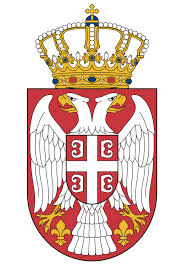 Република СрбијаМИНИСТАРСТВО ГРАЂЕВИНАРСТВА,САОБРАЋАЈА И ИНФРАСТРУКТУРЕ Београд, Немањина 22-26КОНКУРСНА ДОКУМЕНТАЦИЈАЗА ЈАВНУ НАБАВКУДОДАТНЕ УСЛУГЕ СТРУЧНОГ НАДЗОРА НАД ИЗВОЂЕЊЕМ РАДОВА НА ИЗГРАДЊИ АУТОПУТА Е-763, БЕОГРАД – ЈУЖНИ ЈАДРАН, СЕКТОР I: БЕОГРАД - ЉИГ: ДЕОНИЦА 3: ОБРЕНОВАЦ - УБ, ОД КМ 14+416,09 ДО КМ 40+645,28 И ДЕОНИЦА 5: ЛАЈКОВАЦ - ЉИГ, ОД КМ 53+138,91 ДО КМ 77+118,23ПРЕГОВАРАЧКИ ПОСТУПАК БЕЗ ОБЈАВЉИВАЊА ПОЗИВА ЗА ПОДНОШЕЊЕ ПОНУДА ЈАВНА НАБАВКА бр. 13/2016јул 2016. годинеНа основу члана 36. став 1. тачка 5) и члана 61. Закона о јавним набавкама („Службени гласник РС”, број 124/12, 14/15 и 68/15; у даљем тексту: Закон), члана 5. Правилника о обавезним елементима конкурсне документације у поступцима јавних набавки и начину доказивања испуњености услова („Службени гласник РС”, број 86/15), Мишљења Управе за јавне набавке број 404-02-966/16 од 06.05.2016. године, Одлуке о покретању поступка јавне набавке број 404-02-00070/2016-02 од 07.06.2016.год. и Решења о образовању комисије за јавну набавку број 404-02-00070/1/2016-02 од 07.06.2016. године, припремљена је:КОНКУРСНА ДОКУМЕНТАЦИЈАу преговарачком поступку без објављивања позива за подношење понуда за додатне услуге стручног надзора над извођењем радова на изградњи аутопута Е-763, Београд – Јужни Јадран, Сектор I: Београд - Љиг: деоница 3: Обреновац - Уб, од км 14+416,09 до км 40+645,28 и деоница 5: Лајковац - Љиг, од км 53+138,91 до км 77+118,23, брoj ЈН 13/2016I  ОПШТИ ПОДАЦИ О ЈАВНОЈ НАБАВЦИНазив и седиште наручиоца:- Назив Наручиоца: Министарство грађевинарства, саобраћаја и инфраструктуре- Адреса Наручиоца: Београд, улица Немањина број 22-26- ПИБ 108510088- Матични број 17855212- Интернет страница Наручиоца: www.mgsi.gov.rs- Врста поступка јавне набавке: отворени поступак- Предмет јавне набавке: услугеОсоба или служба задужена за контакт и адреса електронске поште:Име и презиме: Јелена ЛукићАдреса електронске поште: jelena.lukic@mgsi.gov.rsВрста поступка јавне набавке:Предметна јавна набавка спроводи се у преговарачком поступку без објављивања позива за подношење понуда, члан 36. став 1. тачка 5) Закона о јавним набавкама.Предмет јавне набавке:УслугеУговор о јавној набавци:Наручилац ће по спроведеном поступку јавне набавке закључити уговор о јавној набавци услуга.Уговор се закључује на период од 12 (дванаест) месеци.Правни основ за спровођење поступка - члан 36. став 1. тачка 5) Закона о јавним набавкама и мишљење Управе за јавне набавке број 404-02-966/16 од 06.05.2016. године.II  ПОДАЦИ О ПРЕДМЕТУ ЈАВНЕ НАБАВКЕПредмет јавне набавкеПредмет јавне набавке, број ЈН 13/2016 су додатне услуге стручног надзора над извођењем радова на изградњи аутопута Е-763, Београд – Јужни Јадран, Сектор I: Београд - Љиг: деоница 3: Обреновац - Уб, од км 14+416,09 до км 40+645,28 и деоница 5: Лајковац - Љиг, од км 53+138,91 до км 77+118,23. Назив и ознака из општег речника набавке: Услуге техничког надзора – 71631000. Врста, количина и опис услугеДетаљан опис и разрада предмета набавке садржани су у Техничкој спецификацији, која се налази у делу III и саставни је део ове конкурсне документације.lll  ТЕХНИЧКА СПЕЦИФИКАЦИЈА ПРЕДМЕТА ЈАВНЕ НАБАВКЕ	Министарство грађевинарства и урбанизма је, на основу чл. 32. Закона о јавним набавкама („Службени гласник РСˮ, број 124/12), Закључка Владе Републике Србије 05 број: 401-1046/2014 од 14.02.2014. године и Одлуке о покретању поступка јавне набавке број: 404-02-00013/2014-17 од 11.03.2014. године, спровело отворени поступак јавне набавке и закључило Уговор број 401-00-00024/2014-18 од 09.05.2014. године са Институтом за путеве а.д. Београд, Кумодрашка 257, Београд, за вршење услуга стручног надзора над извођењем радова на изградњи аутопута Е-763, Београд – Јужни Јадран, Сектор I: Београд-Љиг: деоница 3: Обреновац-Уб, од км 14+416.09 до км 40+645.28 и деоница 5: Лајковац-Љиг, до км 53+138.91 до км 77+118.23 (у даљем тексту: Уговор о стручном надзору). Чланом 31. Уговора прописано је да обавеза стручног надзора траје 40 (четрдесет) месеци.	Комерцијални уговор за изградњу ауто-пута Е763, Сектор Обреновац-Љиг, број 351-03-326/2012 од 13.05.2013. године, закључен је између Министарства грађевинарства и урбанизма (Послодавац), Коридора Србије д.о.о. (Корисник) и кинеске компаније „China Shandong International Economic & Technical Cooperation Group Ltd. Of Shandong Hi-speed Group Co Ltd. Shandong Hi-speed Group Mansionˮ (Извођач) (у даљем тексту: Комерцијални уговор). Комерцијални уговор усклађен је са издањем Светске банке за Услове уговарања за грађевинске радове, припремљеног и ауторизованог од стране Међународне федерације инжењера консултаната (FIDIC 2005).	Радови у складу са Комерцијалним уговорoм изводе се на основу Главног пројекта аутопута Е-763, Београд (Остружница)-Љиг, почели су 30.06.2014. године, а трају до јула 2017. године.	Ставом 1. члан 3. Уговора о стручном надзору дефинисано је да је укупна уговорена цена опредељена сходно Обрасцу структуре цене из конкурсне документације (Образац 2), којим је предвиђен број месеци ангажовања сваког појединачног члана Тима за управљање пројектом,  Тима за вршење стручног надзора на деоници Обреновац – Уб и Тима за вршење стручног надзора на деоници  Лајковац – Љиг, при чему је за следеће надзорне органе и стручњаке предвиђен недовољан број месеци ангажовања, и то:надзорни орган за телекомуникационе системе ангажован је на само 2 месеца,надзорни орган за хортикултуру ангажован је на само 1 месец надзорни орган за електроенергетику и електроенергетске инсталације ангажован је на само 3 месеца, стручњак за уговорна питања, одштетне захтеве и анализу цена ангажован је на само 3 месеца, стручњак за заштиту животне средине ангажован је на само 2 месеца.Потреба за наведеним услугама траје за све време извођења радова као и након завршетка радова, а све до краја реализације Комерцијалног уговора.У складу са чланом 153. Закона о планирању и изградњи („Службени гласник РС”, бр. 72/09, 81/09 - испр., 64/10 - одлука УС, 24/11, 121/12, 42/13 - одлука УС, 50/13 - одлука УС, 98/13 - одлука УС, 132/14 и 145/14), дефинисана је обавеза Инвеститора да обезбеди стручни надзор за све време извођења радова за које је издата грађевинска дозволаС обзиром на законску обавезу и уговорени рок за извршење Комерцијалног уговора за извођење радова на изградњи аутопута Е-763, Београд – Јужни Јадран, Сектор I: Београд-Љиг: деоница 3: Обреновац-Уб, од км 14+416.09 до км 40+645.28 и деоница 5: Лајковац-Љиг, до км 53+138.91 до км 77+118.23 и Уговора о стручном надзору, неопходно је ангажовање наведених надзорних органа и стручњака до краја извршења уговорених обавеза, при чему се наведене додатне услуге не могу се раздвојити, у техничком или економском погледу, од првобитног уговора о јавној набавци, а да се при томе не проузрокују несразмерно велике техничке тешкоће или несразмерно велики трошкови за наручиоца. 	1. Обавезе Надзорног органа који ће вршити и стручни надзор (у даљем тексту: Надзорни орган):	Надзорни орган врши контролу испуњења уговорних обавеза извођача радова, а обухвата нарочито: контролу да ли се грађење врши према грађевинској дозволи, односно према Главном пројекту, да ли се поштује усвојена динамика извођења радова и усвојени рокови, контролу и проверу квалитета извођења радова, да ли постоје докази о квалитету материјала, опреме и инсталација који се уграђују и контролу утрошка средстава.	У оквиру садржаја рада дефинисаног претходним ставом, Надзорни орган је дужан нарочито да контролише рад Извођача на изградњи објекта у смислу спровођења техничке концепције из техничке документације, да контролише квалитет уграђених материјала и радова, да снима и врши обрачун изведених радова заједно са Извођачем радова, да оцењује стручност и способност радне снаге и квалитет механизације ангажоване на извршењу радова, као и да обавља све остале послове који су у надлежности стручног надзора.	Обавеза Надзорног органа је да води кореспонденцију са Извођачем радова у вези са реализацијом Уговора, која ће се одвијати на српском и енглеском језику.	Представник Наручиоца, уз претходну сагласност Надзорног органа, може у писаној форми овластити Надзорног органа да обавља и друге послове о чему ће обавестити Извођача радова.	Надзорни орган нема право да ослободи Извођача радова било које његове дужности или обавезе из Уговора о грађењу уколико за то не добије писмено одобрење представника Наручиоца.	Поред датих овлашћења која има, Надзорни орган може, у случају потребе, а у сврху заштите живота, материјала и радова, издати налог Извођачу радова да изведе потребне радове и предузме мере које су по његовој оцени неопходне за отклањање и спречавање опасности уз претходну сагласност представника Наручиоца. Надзорни орган ће обезбедити у оквиру својих надлежности да Извођач радова изврши његов налог.	Тако настале трошкове, представник Наручиоца ће признати Извођачу радова ако је претходно прибавио сагласност Надзорног органа, који врши стручни надзор. Износ трошкова заједнички утврђују представник Наручиоца, Надзорни орган и Извођач радова. Уколико је до опасности и последица дошло кривицом Извођача радова, сам сноси све трошкове.	Надзорни орган својим потписом на документацији која се води и контролише на градилишту, оверава да су радови изведени у складу са техничком документацијом, стандардима, техничким прописима и Уговором о грађењу.	Надзорни орган је дужан да благовремено и детаљно проучи техничку документацију Главног пројекта на основу које се изводе радови и од представника Наручиоца правовремено затражи објашњење о недовољно јасним појединостима. Такође је дужан да правовремено затражи комплетирање техничке документације у случају да је непотпуна. Надзорни орган је дужан да проучи Уговор о извођењу радова који су закључили Наручилац и Извођач радова на градњи објекта и да се стара о његовом извршењу.	Представник Наручиоца има право да, по потреби и уз одобрење техничке контроле, мења техничку документацију на основу које се изводе радови у циљу осигурања исправности техничких решења и смањења трошкова грађења. 	Надзорни орган нема право да мења техничку документацију али може предложити представнику Наручиоца измене и допуне техничке документације ако се на тај начин добије технички боље решење, или се уз исти квалитет постиже уштеда у цени.	2. Представник Наручиоца	Наручилац именује представника Наручиоца (Министарство грађевинарства, саобраћаја и инфраструктуре, ул. Немањина 22-26, Београд) и даје му сва права да делује у име Наручиоца. 	Надзорни орган се обавезује да представнику Наручиоца обезбеди учешће у комплетној коресподенцији коју Надзорни орган води са било којом страном укљученом у процес изградње без временског одлагања као и да га благовремено обавести о свим планираним активностима и обезбеди му присуство свим састанцима.  	Под дужностима Надзорног органа који ће вршити и стручни надзор подразумева се и извршење следећих послова:да обавља стручни надзор у складу са Законом о планирању и изградњи („Службени гласник РС”, бр. 72/09, 81/09, 64/10-УС, 24/11, 121/12, 42/13-УС и 50/13-УС, 132/14 и 145/14) и Правилником о садржини и начину вођења стручног надзора („Службени гласник РС”, број 22/15) и осталим позитивним прописима који регулишу предметну област;свакодневно врши контролу извођења радова од припремних радова до завршетка градње и обухвата све фазе грађења;врши контролу и проверу да ли Извођач радова уграђује опрему и материјал предвиђен техничком документацијом, техничким стандардима и уговорном документацијом;да проверава квалитет уграђеног материјала, и да ли су исти снабдевени потребним атестима, сертификатима и другом документацијом којом се доказује квалитет;уколико при изградњи настане потреба да Извођач радова изврши вишкове, непредвиђене или накнадне радове по захтеву Наручиоца, Надзорни орган је у обавези да испита неопходност тих радова као и да провери количине и прегледа анализу цена за накнадне и непредвиђене радове и  достави свој предлог ради коначног усвајања од стране представника Наручиоца. Извршилац ће их признати Извођачу радова ако је претходно прибавио сагласност представника Наручиоца;контролише и оверава грађевински дневник и грађевинску књигу;без одлагања прегледа радове који се касније не могу контролисати у погледу количина и квалитета, а податке о одобреним предметним радовима уноси у грађевински дневник и грађевинску књигу;прегледа и даје своје мишљење на динамички план извођења радова, ради његовог усвајања од стране Наручиоца;одговара Извођачу радова по његовим поднетим захтевима, а уз сагласност представника Наручиоца уколико захтеви Извођача радова имају утицаја на уговорену цену или рок;припрема месечне Извештаје о напредовању радова, заједно са Извођачем, и доставља представнику Наручиоца до 5–ог у одговарајућем месецу за претходни месец. Извештавање ће се наставити све док Извођач не заврши све радове за које се зна да су незавршени до датума завршетка радова;контролише и оверава ситуације Извођача радова и доставља их представнику Наручиоца на одобрење;присуствује раду Комисије за технички преглед изведених радова;након завршетка извођења свих радова, учествује у раду комисије за примопредају и коначан обрачун радова;врши стручни надзор над радовима и отклањању недостатака који су констатовани у записнику Комисије за технички преглед радова;у току гарантног периода дужан је да најмање два пута годишње обиђе објекат у циљу утврђивања евентуалних недостатака и саставља извештај о прегледу који доставља крајњем кориснику. Пре истека гарантног рока, обавезан је са представником Наручиоца и Извођачем радова обићи објекат и сачинити извештај о стању објекта;сарађује у раду са представницима органа власти и другим овлашћеним лицима, која су надлежна за послове у вези са предметном изградњом;учествује у раду Комисије за решавање спорова, у складу са „FIDIC – услови уговарања”, уколико то Наручилац затражи, а у вези са реализацијом Уговора о  извођењу радова на изградњи аутопута Е-763, Београд – Јужни Јадран, Сектор I: Београд – Љиг, деоница 3: Обреновац - Уб, од км 14+416,09 до км 40+645,28 и деоница 5: Лајковац - Љиг, од км 53+138,91 до км 77+118,23;учествује у Арбитражи уколико то Наручилац затражи, а у вези са реализацијом Уговора о  извођењу радова на изградњи аутопута Е-763, Београд – Јужни Јадран, Сектор I: Београд – Љиг, деоница 3: Обреновац - Уб, од км 14+416,09 до км 40+645,28 и деоница 5: Лајковац - Љиг, од км 53+138,91 до км 77+118,23; по завршетку извођења радова обавеза је Надзорног органа да изврши предају документације о извршеним контролним испитивањима и другу документацију представнику Наручиоца;према указаној потреби, а на основу сагласности представника Наручиоца вршилац стручног надзора је овлашћен да обустави радове када утврди неправилности чије отклањање не трпи одлагање, односно када би наставак радова озбиљно угрозио стабилност или функционалност објекта, изазвао опасност по суседне објекте, раднике и пролазнике;да обавља проверу примене прописа, стандарда и техничких прописа;да врши контролу примене мера заштите животне средине и контролу примене мера заштите на раду и безбедности саобраћаја.	3. Технички преглед и примопредаја објекта	После завршетка радова, обавља се технички преглед објекта. Технички преглед обавља Комисија за технички преглед објекта, у складу са Законом о планирању и изградњи.	Представници Надзорног органа дужни су да присуствују техничком прегледу, прегледају документацију која ће се дати на увид Комисији за технички преглед објекта и пруже потребну стручну помоћ.   IV  УСЛОВИ ЗА УЧЕШЋЕ У ПОСТУПКУ ЈАВНЕ НАБАВКЕ И УПУТСТВО О ДОКАЗИВАЊУ ИСПУЊЕНОСТИ УСЛОВА1. ОБАВЕЗНИ УСЛОВИ ЧЛАН 75. СТАВ 1. ТАЧКА 1) ДО 5) И СТАВ 2. ЗАКОНА О ЈАВНИМ НАБАВКАМА И НАЧИН ДОКАЗИВАЊАПонуђач у поступку јавне набавке мора доказати:1.1.      да је регистрован код надлежног органа, односно уписан у одговарајући регистар;1.2.      да понуђач и његов законски заступник није осуђиван за неко од кривичних дела као члан организоване криминалне групе, да није осуђиван за кривична дела против привреде, кривична дела против животне средине, кривично дело примања или давања мита, кривично дело преваре;1.4. да је измирио доспеле порезе, доприносе и друге јавне дажбине у складу са прописима Републике Србије или стране државе када има седиште на њеној територији;1.5. да има важећу дозволу надлежног органа за обављање делатности која је предмет јавне набавке, ако је таква дозвола предвиђена посебним прописом, у складу са чланом 75. став 1. тачка 5) Закона о јавним набавкама	РЕГИСТАР ПОНУЂАЧА: 	Лице уписано у регистар понуђача није дужно да приликом подношења понуде доказује испуњеност обавезних услова из члана 75. став 1. тачка 1) до 4) Закона о јавним набавкама (члан 78. став 1. Закона о јавним набавкама).	Понуђач је дужан да на свом меморандуму у виду изјаве наведе интернет страницу на којој су тражени подаци (докази) јавно доступни. ДОДАТНИ УСЛОВИ, ЧЛАН 76. ЗАКОНА О ЈАВНИМ НАБАВКАМАПонуђач је дужан да испуни следеће додатне услове:	УСЛОВИ КОЈЕ МОРА ДА ИСПУНИ ПОНУЂАЧ АКО ИЗВРШЕЊЕ НАБАВКЕ ДЕЛИМИЧНО ПОВЕРАВА ПОДИЗВОЂАЧУ	Понуђач је дужан да за подизвођаче достави доказе о испуњености обавезних услова Поглављe IV. УСЛОВИ ЗА УЧЕШЋЕ У ПОСТУПКУ ЈАВНЕ НАБАВКЕ (члан 75. став 1. тачке 1), 2), 3) и 4) Закона о јавним набавкама) И УПУТСТВО КАКО СЕ ДОКАЗУЈЕ ИСПУЊЕНОСТ УСЛОВА, а доказ о испуњености услова из члана 75. став 1. тачка 5) за део набавке који ће извршити преко подизвођача.	УСЛОВИ КОЈЕ МОРА ДА ИСПУНИ СВАКИ ОД ПОНУЂАЧА ИЗ ГРУПЕ ПОНУЂАЧА	Сваки понуђач из групе понуђача мора да испуни обавезне услове из Поглавља IV. УСЛОВИ ЗА УЧЕШЋЕ У ПОСТУПКУ ЈАВНЕ НАБАВКЕ (члан 75. став 1. тач. 1), 2), 3) и 4) Закона о јавним набавкама) И УПУТСТВО КАКО СЕ ДОКАЗУЈЕ ИСПУЊЕНОСТ УСЛОВА, а додатне услове из члана 76. Закона, испуњавају заједно, осим ако наручилац из оправданих разлога не одреди другачије.	Докази о испуњености услова могу се достављати у неовереним копијама, осим ако другачије није одређено конкурсном документацијом. 	Наручилац може пре доношења одлуке о додели уговора писмено затражити од понуђача, да у року од пет дана од дана позива наручиоца достави на увид оригинал или оверену копију свих или појединих доказа. 	Ако понуђач у остављеном року не достави на увид оригинал или оверену копију тражених доказа, наручилац ће његову понуду одбити као неприхватљиву. 	Понуђач је дужан да без одлагања писмено обавести наручиоца о било којој промени у вези са испуњеношћу услова из поступка јавне набавке, која наступи до доношења одлуке, односно закључења уговора, односно током важења уговора о јавној набавци и да је документује на прописани начин.  	Уколико је понуђач у складу са чланом 78. Закона о јавним набавкама, уписан у регистар понуђача, није дужан да приликом подношења понуде доказује испуњеност обавезних услова, ако наведе интернет страницу на којој су тражени подаци (докази) јавно доступни. 	Понуђач није дужан да доставља доказе који су јавно доступни на интернет страницама надлежних органа ако наведе интернет страницу на којој су тражени подаци (докази) јавно доступни. V УПУТСТВО ПОНУЂАЧУ КАКО ДА САЧИНИ ПОНУДУПодаци о језикуПонуђачи су дужни да понуду сачине на српском језику на Обрасцу понуде који је саставни део конкурсне документације, у складу са чланом 17. Закона о јавним набавкама Републике Србије („Службени гласник РС”, бр. 124/12, 14/15 и 68/15; у даљем тексту: Закон). Понуда мора бити сачињена на српском језику.Сва документа у понуди морају бити на српском језику.Уколико је документ на страном језику, мора бити преведен на српски језик и оверен од стране овлашћеног судског тумача.Конкурсна документација се преузима на Порталу Управе за јавне набавке: portal.ujn.gov.rs или на интернет страници Наручиоца: www.mgsi.gov.rs.Начин на који понуда мора да буде сачињенаПонуда се ради на преузетој конкурсној документацији уз потпис овлашћеног лица на назначеним местима у прилозима. Понуда се припрема и подноси у складу са одредбама Закона о јавним набавкама и условима одређеним у овој конкурсној документацији. Понуда мора бити јасна и недвосмислена, откуцана или читко попуњена и која у прилогу садржи све тражене доказе о испуњености услова за учешће у поступку набавке. Пожељно је да сви документи поднети у понуди буду повезани у целину и запечаћени, тако да се не могу накнадно убацивати, одстрањивати или замењивати појединачни листови, односно прилози, а да се видно не оштете листови или печат. Понуђач је дужан да овако обрађену понуду преда у запечаћеној и обезбеђеној коверти или кутији, да се приликом отварања понуде може са сигурношћу утврдити да се први пут отвара, са назнаком: „Понуда за јавну набавку додатних услуга стручног надзора над извођењем радова на изградњи аутопута Е-763, Београд – Јужни Јадран, Сектор I: Београд - Љиг: деоница 3: Обреновац - Уб, од км 14+416,09 до км 40+645,28 и деоница 5: Лајковац - Љиг, од км 53+138,91 до км 77+118,23, број ЈН 13/2016 - НЕ ОТВАРАТИ”, на адресу: Министарство грађевинарства, саобраћаја и инфраструктуре, Немањина 22-26, Београд, преко писарнице Управе за заједничке послове републичких органа. Понуда се сматра благовременом уколико је примљена од стране Наручиоца до 03. августа 2016. године до 10:00 часова.На полеђини коверте односно кутије потребно је навести назив и адресу понуђача.У случају да понуду подноси група понуђача, на коверти је потребно назначити да се ради о групи понуђача и навести називе и адресу свих учесника у заједничкој понуди.Евентуалне грешке начињене приликом попуњавања Обрасца понуде, које су исправљене од стране понуђача, морају бити посебно оверене потписом овлашћеног лица.Наручилац ће, по пријему одређене понуде, на коверти, односно кутији у којој се понуда налази, обележити време пријема и евидентирати број и датум понуде.Понуда коју Наручилац није примио у року одређеном за подношење понуда, односно која је примљена по истеку дана и сата до којег се понуда може поднети, сматраће се неблаговременом.Понуђач је дужан да, на начин дефинисан конкурсном документацијом, попуни, овери печатом и потпише све обрасце и изјаве из конкурсне документације. Обрасце и изјаве који су саставни део конкурсне документације понуђач мора попунити читко, односно дужан је уписати податке у за њих предвиђена празна поља или заокружити већ дате елементе у обрасцима и изјавама, тако да буду у потпуности попуњени, а садржај јасан и недвосмилен. На сваком обрасцу и изјави конкурсне документације је наведено ко је дужан да га овери печатом и потпише и то:- уколико понуду подноси понуђач који наступа самостално, сваки образац и изјава мора бити оверен и потписан од стране овлашћеног лица понуђача; - уколико понуду подноси понуђач који наступа са подизвођачем, обрасци и изјаве који се односе на подизвођаче могу бити оверени и потписани од стране овлашћеног лица понуђача или од стране овлашћеног лица подизвођача.- уколико понуду подноси група понуђача, обрасци и изјаве који се односе на члана групе могу бити оверени и потписани од стране овлашћеног лица носиоца посла или овлашћеног лица члана групе понуђача. Обрасце и изјаве који су у конкретном случају непримењиви, понуђач није у обавези да потпише, овери и достави.Понуда са варијантама није дозвољенаМесто, дан и сат отварања понуда, подношење пуномоћјаОтварање понуда обавиће се 03. августа 2016. године, са почетком у 12:00 часова у Великој сали, VI спрат, А блок, Министарствo грађевинарства, саобраћаја и инфраструктуре, Београд, Немањина 22-26. Поступак преговарања, уз присуство овлашћеног представника понуђача ће се обавити истог дана са почетком у 13.00 часова, Велика сала, VI спрат, А блок.Отварање понуда је јавно и може присуствовати свако заинтересовано лице.У поступку отварања понуда активно могу учествовати само овлашћени представници понуђача.Представници понуђача су дужни да, пре почетка отварања понуда, комисији за јавну набавку доставе пуномоћја за учешће у поступку отварања понуда. Пуномоћје се доставља у писаној форми и мора бити заведено код понуђача, оверено печатом и потписано од стране овлашћеног лица понуђача.Начин измене, допуне и опозива понудеПонуђач може у року за подношење понуде да измени, допуни или опозове своју понуду и то непосредно или путем поште.Измену, допуну или опозив понуде треба доставити на адресу Наручиоца – Министарство грађевинарства, саобраћаја и инфраструктуре, Београд, Немањина бр. 22-26, преко писарнице Управе за заједничке послове републичких органа, са назнаком:„Измена понуде за јавну набавку додатних услуга стручног надзора над извођењем радова на изградњи аутопута Е-763, Београд – Јужни Јадран, Сектор I: Београд - Љиг: деоница 3: Обреновац - Уб, од км 14+416,09 до км 40+645,28 и деоница 5: Лајковац - Љиг, од км 53+138,91 до км 77+118,23, број ЈН 13/2016 - НЕ ОТВАРАТИ” или„Допуна понуде за јавну набавку додатних услуга стручног надзора над извођењем радова на изградњи аутопута Е-763, Београд – Јужни Јадран, Сектор I: Београд - Љиг: деоница 3: Обреновац - Уб, од км 14+416,09 до км 40+645,28 и деоница 5: Лајковац - Љиг, од км 53+138,91 до км 77+118,23, број ЈН 13/2016 - НЕ ОТВАРАТИ” или„Опозив понуде за јавну набавку додатних услуга стручног надзора над извођењем радова на изградњи аутопута Е-763, Београд – Јужни Јадран, Сектор I: Београд - Љиг: деоница 3: Обреновац - Уб, од км 14+416,09 до км 40+645,28 и деоница 5: Лајковац - Љиг, од км 53+138,91 до км 77+118,23, број ЈН 13/2016 - НЕ ОТВАРАТИ”или„Измена и допуна понуде за јавну набавку додатних услуга стручног надзора над извођењем радова на изградњи аутопута Е-763, Београд – Јужни Јадран, Сектор I: Београд - Љиг: деоница 3: Обреновац - Уб, од км 14+416,09 до км 40+645,28 и деоница 5: Лајковац - Љиг, од км 53+138,91 до км 77+118,23, број ЈН 13/2016 - НЕ ОТВАРАТИ”.На полеђини коверте или на кутији навести назив и адресу понуђача. У случају да понуду подноси група понуђача, на коверти је потребно назначити да се ради о групи понуђача и навести називе и адресу свих учесника у заједничкој понуди.По истеку рока за подношење понуда понуђач не може да повуче нити да мења своју понуду.Уколико се измена понуде односи на понуђену цену, цена мора бити изражена у динарском износу, а не у процентима. Измењену цену доставити на обрасцу понуде који је усклађен са изменом понуде.Исправка грешке у поднетој понудиУколико понуђач начини грешку у попуњавању, дужан је да исту избели и правилно попуни, а место начињене грешке парафира и овери печатом.Наручилац може, уз сагласност понуђача, да изврши исправке рачунских грешака уочених приликом разматрања понуде по окончаном поступку отварања понуда узимајући као релевантну цену по јединици мере. Проверу рачунске тачности понуда и грешке, уколико их буде, Наручилац ће исправљати на следећи начин: уколико постоји разлика у износу израженом бројем и словима, износ изражен словима сматраће се тачним.Обавештење понуђачу у вези са подношењем понудеПонуђач може да поднесе само једну понуду.Понуђач који је самостално поднео понуду не може истовремено да учествује у заједничкој понуди или као подизвођач, нити да учествује у више заједничких понуда.ПодизвођачУколико понуђач намерава да извршење набавке у целини или делимично повери подизвођачу, у понуди мора да наведе назив и седиште подизвођача и проценат укупне вредности понуде (макс. 50%) који се поверава подизвођачу, део предмета набавке који ће извршити преко подизвођача, а уколико уговор између Наручиоца и понуђача буде закључен, тај подизвођач ће бити наведен у уговору. Без обзира на број подизвођача, понуђач у потпуности одговара Наручиоцу за извршење обавеза из поступка јавне набавке, односно за извршење уговорних обавеза. Понуђач је дужан да за подизвођаче достави доказе о испуњености обавезних услова из члана 75. став 1. тач. 1) до 4) Закона, а доказ о испуњености услова из члана 75. став 1. тачка 5) Закона за део набавке који ће извршити преко подизвођача.Заједничка понудаСваки понуђач из групе понуђача мора да испуни обавезне услове из члана 75. став 1. тач. 1) до 4) Закона, а додатне услове испуњавају заједно, осим ако Наручилац из оправданих разлога не одреди другачије. Услов из члана 75. став 1. тачка 5) Закона дужан је да испуни понуђач из групе понуђача којем је поверено извршење дела набавке за који је неопходна испуњеност тог услова.Уколико заједничку понуду подноси група понуђача, саставни део заједничке понуде је споразум којим се понуђачи из групе међусобно и према Наручиоцу обавезују на извршење јавне набавке, а који обавезно садржи:	1) податке о члану групе који ће бити носилац посла, односно који ће поднети понуду и који ће заступати групу понуђача пред наручиоцем и 	2) опис послова сваког од понуђача из групе понуђача у извршењу уговора.	Понуђачи који подносе заједничку понуду, код доказивања додатних услова који се односе на финансијски, пословни, технички и кадровски капацитет, тражене услове испуњавају заједно (кумулативно). 10.	Подаци о државном органу или организацији, односно органу или служби територијалне аутономије или локалне самоуправе где се могу благовремено добити исправни подаци о пореским обавезама, заштити животне средине, заштити при запошљавању, условима рада и сл., а који су везани за извршење уговора о јавној набавци Подаци о пореским обавезама се могу добити у Пореској управи Министарства финансија.Подаци о заштити животне средине се могу добити у Агенцији за заштиту животне средине и у Министарству пољопривреде и заштите животне средине.Подаци о заштити при запошљавању и условима рада се могу добити у Министарству за рад, запошљавање, борачка и социјална питања.Захтеви у погледу начина, услова плаћања и рока извршења услугеПлаћање се врши уплатом на рачун понуђача. Плаћање ситуација обављаће се уз важећа средства обезбеђења и полису осигурања, са свим неопходним документима којима се доказује испуњеност услова за плаћање, у складу са Законом о роковима измирења новчаних обавеза у комерцијалним трансакцијама („Службени гласник РС”, бр. 119/12 и 68/15). Аванс у износу од 32% од вредности понуде са ПДВ. Окончана ситуација мора износити 8% од уговорене вредности услуга са ПДВ.	Уговор се закључује на период од 12 (дванаест) месеци.Подаци о врсти, садржини, начину подношења, висини и роковима обезбеђења испуњења обавеза понуђачаПонуђач који наступа самостално, понуђач који наступа са подизвођачима, односно група понуђача, у обавези је да, уз понуду, достави меницу за озбиљност понуде, и то:12.1. Бланко соло меница за озбиљност понуде која мора бити оверена, потписана од стране лица овлашћеног за заступање и регистрована у складу са чланом 47а. Закона о платном промету („Службени лист СРЈ”, бр. 3/02 и 5/03 и „Службени гласник РС” бр. 43/04, 62/06, 31/11 и 139/14 - др. закон) и Одлуком НБС о ближим условима, садржини и начину вођења Регистра меница и овлашћења („Службени гласник РС”, бр. 56/11 и 80/15), са роком важења који је најмање 90 (деведесет) дана дужи од дана отварања понуде.Уз меницу понуђач је дужан да достави:- менично овлашћење – писмо у корист Министарства грађевинарства, саобраћаја и инфраструктуре да се меницa у износу од 3% од вредности понуде без ПДВ, без сагласности понуђача може поднети на наплату у случају да:-	понуђач одбије да закључи уговор о јавној набавци,понуђач уз захтев за уплату аванса не достави меницу за повраћај аванса,понуђач у року од 7 (седам) дана од дана закључења уговора не достави Наручиоцу меницу за добро извршење посла,понуђач у року од 7 (седам) дана од дана закључења уговора не достави Наручиоцу полису осигурања од професионалне одговорности за штету коју може причинити другој страни, односно трећем лицу.- копију картона депонованих потписа на којем се јасно виде депоновани потписи и печат понуђача, који је издат од стране банке коју понуђач наводи у меничном овлашћењу (ДЕПО картон);- копију образаца оверених потписа лица овлашћених за заступање (ОП образац).Потпис овлашћеног лица на меници и меничном овлашћењу мора бити идентичан са потписом у картону депонованих потписа. У случају промене лица овлашћеног за заступање, менично овлашћење остаје на снази. - потврду банке о пријему захтева за регистрацију менице (захтев за регистрацију/брисање менице, оверен од стране банке). По истеку рока важности менице Наручилац ће предметну меницу вратити, на писани захтев понуђача.12.2. Изабрани понуђач је дужан да достави: У случају избора понуђача за ову јавну набавку, понуђач је дужан да као средства финансијског обезбеђења достави Наручиоцу менице, и то:Бланко соло меница за повраћај аванса која мора бити оверена, потписана од стране лица овлашћеног за заступање и регистрована у складу са чланом 47а. Закона о платном промету („Службени лист СРЈ”, бр. 3/02 и 5/03 и „Службени гласник РС” бр. 43/04, 62/06 и 31/11 и 139/14 - др. закон) и Одлуком НБС о ближим условима, садржини и начину вођења Регистра меница и овлашћења („Службени гласник РС”, бр. 56/11 и 80/15), са роком важења до коначног извршења посла. У случају наступања услова за продужење рока за извршење уговора, Извршилац је у обавези да достави нову меницу за повраћај аванса.Изабрани понуђач је у обавези да бланко соло меницу за повраћај аванса достави уз захтев за уплату аванса.Уз меницу, изабрани понуђач је дужан да достави:- менично овлашћење – писмо у корист Министарства грађевинарства, саобраћаја и инфраструктуре да се меницa у висини траженог аванса са ПДВ, без сагласности понуђача може поднети на наплату; - копију картона депонованих потписа на којем се јасно виде депоновани потписи и печат понуђача, који је издат од стране банке коју понуђач наводи у меничном овлашћењу (ДЕПО картон);- копију образаца оверених потписа лица овлашћених за заступање (ОП образац);Потпис овлашћеног лица на меници и меничном овлашћењу мора бити идентичан са потписом у картону депонованих потписа. У случају промене лица овлашћеног за заступање, менично овлашћење остаје на снази. - потврду банке о пријему захтева за регистрацију менице (захтев за регистрацију/брисање менице, оверен од стране банке).Наручилац ће уновчити меницу за повраћај аванса, у случају да Извршилац не оправда аванс на начин предвиђен уговором.Меница за повраћај аванса биће на писани захтев враћена Извршиоцу у року до 30 (тридесет) дана након извршења свих уговорених обавеза.Бланко соло меница за добро извршење посла која мора бити оверена, потписана од стране лица овлашћеног за заступање и регистрована у складу са чланом 47а. Закона о платном промету („Службени лист СРЈ”, бр. 3/02 и 5/03 и „Службени гласник РС” бр. 43/04, 62/06 и 31/11 и 139/14 - др. закон) и Одлуком НБС о ближим условима, садржини и начину вођења Регистра меница и овлашћења („Службени гласник РС”, бр. 56/11 и 80/15), са роком важења који је 30 (тридесет) дана дужи од рока за извршење уговора. У случају наступања услова за продужење рока за извршење уговора, Извршилац је у обавези да достави нову меницу за добро извршење посла.Изабрани понуђач је у обавези да бланко соло меницу за добро извршење посла достави у року од 7 (седам) дана од дана закључења Уговора.Уз меницу, изабрани понуђач је дужан да достави:- менично овлашћење – писмо у корист Министарства грађевинарства, саобраћаја и инфраструктуре да се меницa у износу од 10% од вредности уговора без ПДВ, без сагласности понуђача може поднети на наплату; - копију картона депонованих потписа на којем се јасно виде депоновани потписи и печат понуђача, који је издат од стране банке коју понуђач наводи у меничном овлашћењу (ДЕПО картон);- копију образаца оверених потписа лица овлашћених за заступање (ОП образац);Потпис овлашћеног лица на меници и меничном овлашћењу мора бити идентичан са потписом у картону депонованих потписа. У случају промене лица овлашћеног за заступање, менично овлашћење остаје на снази. - потврду банке о пријему захтева за регистрацију менице (захтев за регистрацију/брисање менице, оверен од стране банке). Наручилац ће уновчити меницу за добро извршење посла, у случају да Извршилацне извршава своје уговорене обавезе у роковима и на начин предвиђен уговором.Меница за добро извршење посла биће на писани захтев враћена Извршиоцу у року до 30 (тридесет) дана након извршења свих уговорених обавеза.12.3. Полиса осигурањаПонуђач који наступа самостално, понуђач који наступа са подизвођачима, односно група понуђача је у обавези да уз понуду достави изјаву о прибављању полисе осигурања од професионалне одговорности за штету коју може причинити другој страни, односно трећем лицу (Образац изјаве је саставни део конкурсне документације).Понуђач чија понуда буде изабрана као најповољнија дужан је да у року од 7 (седам) дана од дана закључења уговора Наручиоцу достави полису осигурања од професионалне одговорности за штету коју може причинити другој страни, односно трећем лицу, у складу са Правилником о условима осигурања од професионалне одговорности („Службени гласник РС”, број 40/15).Валута и начин на који мора бити наведена и изражена цена у понудиЦене у понуди морају бити исказане у динарима са и без ПДВ, са урачунатим свим трошковима које понуђач има у реализацији предметне јавне набавке.14.	Важност понудеПонуђач је дужан да у обрасцу конкурсне документације наведе рок важења понуде.Понуда мора да важи најмање 60 (шездесет) дана од дана отварања понуде. У случају да понуђач наведе краћи рок важења понуде, таква понуда ће бити одбијена.15.	Трошкови припремања понудеПонуђач може да у оквиру понуде достави укупан износ и структуру трошкова припремања понуде. Трошкове припреме и подношења понуде сноси искључиво понуђач и не може тражити од Наручиоца накнаду трошкова.Ако је поступак јавне набавке обустављен из разлога који су на страни Наручиоца, Наручилац је дужан да понуђачу надокнади трошкове израде узорка или модела, ако су израђени у складу са техничким спецификацијама Наручиоца и трошкове прибављања средстава обезбеђења, под условом да је понуђач тражио накнаду тих трошкова у својој понуди.16.	Начин означавања поверљивих података	Наручилац ће чувати као поверљиве све податке о понуђачима садржане у понуди које је као такве, у складу са законом, понуђач означио у понуди; одбиће давање информације која би значила повреду поверљивости података добијених у понуди; чуваће као пословну тајну имена заинтересованих лица понуђача, као и податке о поднетим понудама до отварања понуде.	Неће се сматрати поверљивим докази о испуњености обавезних услова, цена и други подаци из понуде који су од значаја за примену елемената критеријума и рангирање понуде.	Наручилац ће као поверљиве третирати податке у понуди који су садржани у документима који су означени као такви, односно који у горњем десном углу садрже ознаку „ПОВЕРЉИВО”, као и испод поменуте ознаке потпис овлашћеног лица понуђача. 	Уколико се поверљивим сматра само одређени податак садржан у документу који је достављен уз понуду, поверљив податак мора да буде обележен црвеном бојом, поред њега мора да буде наведено „ПОВЕРЉИВО”, а испод поменуте ознаке потпис овлашћеног лица понуђача. 	Наручилац не одговара за поверљивост података који нису означени на поменути начин.17.	Дефинисање посебних захтева, уколико постоје, у погледу заштите поверљивости података које наручилац ставља понуђачима на располагање, укључујући и њихове подизвођачеПодаци који се налазе у конкурсној документацији нису поверљиви.18.	Измене конкурсне документације 	Ако у року предвиђеном за подношење понуде измени или допуни конкурсну документацију, Наручилац ће измене и допуне конкурсне документације објавити на Порталу јавних набавки и сајту www.mgsi.gov.rs на коме је објављена и конкурсна документација. 	Ако наручилац измени или допуни конкурсну документацију 8 (осам) или мање дана пре истека рока за подношење понуда, дужан је да продужи рок за подношење понуда и објави обавештење о продужењу рока за подношење понуда. 	Понуде се припремају у складу са конкурсном документацијом и изменама и допунама конкурсне документације. 	Измене и допуне конкурсне документације важиће само уколико су учињене у писаној форми. Усмене изјаве или изјаве дате на било који други начин од стране Наручиоца, неће ни у ком погледу обавезивати Наручиоца. 19.	Додатне информације и појашњења у вези са припремањем понудеЗаинтересовано лице (свако ко има интерес да закључи конкретан уговор о јавној набавци) може тражити од Наручиоца додатне информације и појашњења у вези са припремањем понуде, при чему може да укаже Наручиоцу и на евентуално уочене недостатке и неправилности у конкурсној документацији, најкасније 5 (пет) дана пре истека рока за подношење понуде. Тражење додатних информација и појашњења, везаних за припремање понуде врши се на начин одређен чланом 20. Закона о јавним набавкама, у писаном облику, односно путем поште, електронске поште или факсом. Питања је потребно упутити на адресу Наручиоца – Министарство грађевинарства, саобраћаја и инфраструктуре, Београд, Немањина бр. 22-26, преко писарнице Управе за заједничке послове републичких органа, са назнаком:„За комисију за јавну набавку број 13/2016”, или послати електронском поштом на адресу jelena.lukic@mgsi.gov.rs сваким радним даном од 7.30 до 15.30 часова.Наручилац је дужан да у року од 3 (три) дана од дана пријема захтева, одговор објави на Порталу јавних набавки и на својој интернет страници.Понуђачи су дужни да се увере у све услове градње, техничку документацију, као и да стекну комплетан увид у све информације које су неопходне за припрему понуде, на локацији на којој ће се радови и изводити. 20.	Комуникација 	Комуникација се у поступку јавне набавке и у вези са обављањем послова јавних набавки одвија писаним путем, односно путем поште, електронске поште или факсом, као и објављивањем од стране наручиоца на Порталу јавних набавки.	Ако је документ из поступка јавне набавке достављен од стране Наручиоца или понуђача путем електронске поште или факсом, страна која је извршила достављање дужна је да од друге стране захтева да на исти начин потврди пријем тог документа, што је друга страна дужна и да учини када је то неопходно као доказ да је извршено достављање.21. 	Елементи уговора о којима ће се преговарати и начин преговарањаПредмет преговарања је укупна понуђена цена без ПДВ-а. Поступку преговарања ће се приступити непосредно након отварања понуде, са понуђачем који је доставио понуду. Представник понуђача који је поднео понуду, пре почетка поступка, мора предати комисији посебно писано овлашћење за присуство у поступку отварања понуде и овлашћење за преговарање, оверено и потписано од стране законског заступника понуђача.Преговарање ће се вршити у једном кругу и једном дану, што ће се констатовати записником. Овлашћени представник понуђача ће понуђену цену уписати у образац који му доставља Комисија за јавну набавку. Понуђена цена биће унета у записник о преговарању. Ако овлашћени представник понуђача не присуствује преговарачком поступку сматраће се његовом коначном ценом она цена која је наведена у достављеној понуди.Наручилац је дужан да у преговарачком поступку обезбеди да уговорена цена не буде већа од упоредиве тржишне цене и да са дужном пажњом проверава квалитет предмета набавке.Наручилац је дужан да води записник о преговарању.22.	Додатна објашњења од понуђача за оцену понудаНаручилац може писаним путем да захтева од понуђача додатна објашњења која ће му помоћи при прегледу понуде, а може да врши и контролу (увид) код понуђача, односно његових подизвођача.Наручилац може, уз сагласност понуђача, да изврши исправке рачунских грешака уочених приликом разматрања понуде по окончаном поступку отварања понуде.У случају разлике између јединичне и укупне цене, меродавна је јединична цена.Ако се понуђач не сагласи са исправком рачунских грешака, наручилац ће његову понуду одбити као неприхватљиву.Ако наручилац оцени да понуда садржи неуобичајено ниску цену, дужан је да од понуђача захтева детаљно образложење свих њених саставних делова које сматра меродавним, у складу са чланом 92. Закона о јавним набавкама.Неуобичајено ниска цена у смислу Закона је понуђена цена која значајно одступа у односу на тржишно упоредиву цену и изазива сумњу у могућност извршења јавне набавке у складу са понуђеним условима.23. 	Критеријум за доделу уговора	Одлука о додели уговора донеће се применом критеријума најнижа понуђена цена.24.	Накнада за коришћење патента (обавезе понуђача по члану 74. став 2. ЗЈН)Накнаду за коришћење патената, као и одговорност за повреду заштићених права интелектуалне својине трећих лица сноси Понуђач.25.	Захтев за заштиту права 	Захтев за заштиту права може да поднесе понуђач, односно свако заинтересовано лице које има интерес за доделу уговора у конкретном поступку јавне набавке и који је претрпео или би могао да претрпи штету због поступања наручиоца противно одредбама овог ЗЈН. 	Захтев за заштиту права подноси се наручиоцу, а копија се истовремено доставља Републичкој комисији за заштиту права у поступцима јавних набавки (у даљем тексту: Републичка комисија). 	Захтев за заштиту права доставља се наручиоцу препорученом пошиљком са повратницом на адресу Наручиоца – Министарство грађевинарства, саобраћаја и инфраструктуре, Београд, Немањина бр. 22-26 или предајом на писарницу Управе за заједничке послове републичких органа, која се налази на истој адреси.	Захтев за заштиту права може се поднети у току целог поступка јавне набавке, против сваке радње наручиоца, осим ако ЗЈН није другачије одређено. О поднетом захтеву за заштиту права наручилац обавештава све учеснике у поступку јавне набавке, односно објављује обавештење о поднетом захтеву на Порталу јавних набавки и на интернет страници наручиоца, најкасније у року од два дана од дана пријема захтева. 	Уколико се захтевом за заштиту права оспорава врста поступка, садржина позива за подношење понуда или конкурсне документације, захтев ће се сматрати благовременим уколико је примљен од стране наручиоца најкасније седам дана пре истека рока за подношење понуда, без обзира на начин достављања и уколико је подносилац захтева у складу са чл. 63. ст. 2. ЗЈН указао наручиоцу на евентуалне недостатке и неправилности, а наручилац исте није отклонио. 	Захтев за заштиту права којим се оспоравају радње које наручилац предузме пре истека рока за подношење понуда, а након истека рока из претходног става, сматраће се благовременим уколико је поднет најкасније до истека рока за подношење понуда. 	После доношења одлуке о додели уговора из чл.108. ЗЈН или одлуке о обустави поступка јавне набавке из чл. 109. ЗЈН, рок за подношење захтева за заштиту права је десет дана од дана објављивања одлуке на Порталу јавних набавки.	Захтевом за заштиту права не могу се оспоравати радње наручиоца предузете у поступку јавне набавке ако су подносиоцу захтева били или могли бити познати разлози за његово подношење пре истека рока за подношење понуда, а подносилац захтева га није поднео пре истека тог рока.	Ако је у истом поступку јавне набавке поново поднет захтев за заштиту права од стране истог подносиоца захтева, у том захтеву се не могу оспоравати радње наручиоца за које је подносилац захтева знао или могао знати приликом подношења претходног захтева. 	Захтев за заштиту права не задржава даље активности наручиоца у поступку јавне набавке у складу са одредбама члана 150. овог ЗЈН. 	Захтев за заштиту права мора да садржи: 	1) назив и адресу подносиоца захтева и лице за контакт;	2) назив и адресу наручиоца; 	3)податке о јавној набавци која је предмет захтева, односно о одлуци наручиоца; 	4) повреде прописа којима се уређује поступак јавне набавке;	5) чињенице и доказе којима се повреде доказују; 	6) потврду о уплати таксе из члана 156. овог ЗЈН;	7) потпис подносиоца. 	Валидан доказ о извршеној уплати таксе, у складу са Упутством о уплати таксе за подношење захтева за заштиту права Републичке комисије, објављеном на сајту Републичке комисије, у смислу члана 151. став 1. тачка 6) ЗЈН, је: 1. Потврда о извршеној уплати таксе из члана 156. ЗЈН која садржи следеће елементе: (1) да буде издата од стране банке и да садржи печат банке; (2) да представља доказ о извршеној уплати таксе, што значи да потврда мора да садржи податак да је налог за уплату таксе, односно налог за пренос средстава реализован, као и датум извршења налога. * Републичка комисија може да изврши увид у одговарајући извод евиденционог рачуна достављеног од стране Министарства финансија – Управе за трезор и на тај начин додатно провери чињеницу да ли је налог за пренос реализован. (3) износ таксе из члана 156. ЗЈН чија се уплата врши - 60.000 динара; (4) број рачуна: 840-30678845-06;(5) шифру плаћања: 153 или 253; (6) позив на број: подаци о броју или ознаци јавне набавке поводом које се подноси захтев за заштиту права;(7) сврха: ЗЗП; ............... [навести назив наручиоца]; јавна набавка ЈН .... [навести редни број јавне набавкe;. (8) корисник: буџет Републике Србије;(9) назив уплатиоца, односно назив подносиоца захтева за заштиту права за којег је извршена уплата таксе; (10) потпис овлашћеног лица банке, или 2. Налог за уплату, први примерак, оверен потписом овлашћеног лица и печатом банке или поште, који садржи и све друге елементе из потврде о извршеној уплати таксе наведене под тачком 1, или 3. Потврда издата од стране Републике Србије, Министарства финансија, Управе за трезор, потписана и оверена печатом, која садржи све елементе из потврде о извршеној уплати таксе из тачке 1, осим оних наведених под (1) и (10), за подносиоце захтева за заштиту права који имају отворен рачун у оквиру припадајућег консолидованог рачуна трезора, а који се води у Управи за трезор (корисници буџетских средстава, корисници средстава организација за обавезно социјално осигурање и други корисници јавних средстава), или4. Потврда издата од стране Народне банке Србије, која садржи све елементе из потврде о извршеној уплати таксе из тачке 1, за подносиоце захтева за заштиту права (банке и други субјекти) који имају отворен рачун код Народне банке Србије у складу са ЗЈН и другим прописом.	Поступак заштите права регулисан је одредбама чл. 138. - 166. Закона о јавним набавкама.26.	Рок за доношење одлуке о додели уговораРок за доношење Одлуке о додели уговора је до 25 (двадесет) дана од дана јавног отварања понуда.27.	Обустава јавне набавке Наручилац је дужан да обустави поступак јавне набавке уколико нису испуњени услови за доделу уговора из члана 107. Закона.Наручилац може да обустави поступак јавне набавке из објективних и доказивих разлога који се нису могли предвидети у време покретања поступка и који онемогућавају да се започети поступак оконча, односно услед којих је престала потреба Наручиоца за предметном набавком због чега се неће понављати у току исте буџетске године односно у наредних шест месеци.28.	Увид у документацијуПонуђач има право да изврши увид у документацију о спроведеном поступку јавне набавке после доношења одлуке о додели уговора, односно одлуке о обустави поступка, о чему може поднети писани захтев Наручиоцу путем електронске поште, поште и факсом. Наручилац ће лицу из претходног става, омогућити увид у документацију и копирање документације из поступка о трошку подносиоца захтева, у року од два дана од дана пријема писаног захтева, уз обавезу да заштити податке у складу са чл. 14. и 15. Закона.29.	Рок у којем ће уговор бити закљученПрема члану 113. став 1. Закона о јавним набавкама, Наручилац је дужан да уговор о јавној набавци достави понуђачу којем је додељен, у року од 8 (осам) дана од дана протека рока за подношење захтева за заштиту права.	21.	Измене уговора	Наручилац може након закључења уговора о јавној набавци без спровођења поступка јавне набавке повећати обим предмета набавке, с тим да се вредност уговора може повећати максимално до 5% од укупне вредности првобитно закљученог уговора, при чему укупна вредност повећања уговора не може да буде већа од вредности из члана 39. став 1. Закона о јавним набавкама.V.  ОБРАСЦИСПИСАК ОБРАЗАЦА КОЈИ СУ САСТАВНИ ДЕО КОНКУРСНЕ ДОКУМЕНТАЦИЈЕОбразац 1.ОБРАЗАЦ ПОНУДЕПонуда број ____________ од ___.___._______. годинеза јавну набавку Додатне услуге стручног надзора над извођењем радова на изградњи аутопута Е-763, Београд – Јужни Јадран, Сектор I: Београд - Љиг: деоница 3: Обреновац - Уб, од км 14+416,09 до км 40+645,28 и деоница 5: Лајковац - Љиг, од км 53+138,91 до км 77+118,23, брoj ЈН 13/2016Општи подаци о:  понуђачу / понуђачу из групе понуђача / подизвођачу: Скраћени назив:________________________________________________Седиште и адреса: _________________________________________________________Матични број:_________________ПИБ: ______________________Особа за контакт: _________________________________________а) понуђач који наступа самостално  б) понуђач – носилац посла в) понуђач из групе понуђача г) подизвођач  (заокружити)Скраћени назив:_________________________________________________Седиште и адреса: _________________________________________________________Матични број:_________________ПИБ: ______________________Особа за контакт: _________________________________________а) понуђач који наступа самостално  б) понуђач – носилац посла в) понуђач из групе понуђача г) подизвођач  (заокружити)Скраћени назив:_________________________________________________Седиште и адреса: _________________________________________________________Матични број:_________________ПИБ: ______________________Особа за контакт: _________________________________________а) понуђач који наступа самостално  б) понуђач – носилац посла в) понуђач из групе понуђача г) подизвођач  (заокружити)НАПОМЕНА: Образац копирати у потребном броју примерака у случају већег броја понуђача из групе понуђача или подизвођача.Понуду број ______________ од ___.___._____. године подносимоа) самостално                   б) као заједничку понуду                ц) са подизвођачемПодаци о подизвођачу:СТРУКТУРА ЦЕНЕОбразац 2.ОПШТИ ПОДАЦИ О ПОНУЂАЧУКОЈИ НАСТУПА САМОСТАЛНОКОЈИ НАСТУПА СА ПОДИЗВОЂАЧИМАНОСИЛАЦ ПОСЛА ГРУПЕ ПОНУЂАЧА(заокружити)Напомена: Образац потписује и оверава овлашћено лице понуђача.Образац 3.ОПШТИ ПОДАЦИ О ЧЛАНУ ГРУПЕ ПОНУЂАЧАНапомена: Образац копирати у потребном броју примерака за сваког члана групе понуђача.Образац потписује и оверава овлашћено лице носиоца посла групе понуђача или овлашћено лице члана групе.Образац 4.ИЗЈАВА ПОНУЂАЧА ДА НЕ НАСТУПА СА ПОДИЗВОЂАЧИМАУ понуди за јавну набавку Додатне услуге стручног надзора над извођењем радова на изградњи аутопута Е-763, Београд – Јужни Јадран, Сектор I: Београд - Љиг: деоница 3: Обреновац - Уб, од км 14+416,09 до км 40+645,28 и деоница 5: Лајковац - Љиг, од км 53+138,91 до км 77+118,23, брoj ЈН 13/2016, изјављујемо да не наступамо са подизвођачима.М.П.Напомена: Образац потписује и оверава овлашћено лице понуђача.Образац 5.ОПШТИ ПОДАЦИ О ПОДИЗВОЂАЧУНапомена:Образац копирати у потребном броју примерака за подизвођаче уколико понуђач наступа са подизвођачима. Образац потписује и оверава овлашћено лице понуђача или овлашћено лице подизвођача.Образац 6.ИЗЈАВА ПОНУЂАЧА О ПОСЕТИ ЛОКАЦИЈЕИзјављујем да смо посетили локацију која је предмет јавне набавке Додатне услуге стручног надзора над извођењем радова на изградњи аутопута Е-763, Београд – Јужни Јадран, Сектор I: Београд - Љиг: деоница 3: Обреновац - Уб, од км 14+416,09 до км 40+645,28 и деоница 5: Лајковац - Љиг, од км 53+138,91 до км 77+118,23, брoj ЈН 13/2016 и стекли увид у техничку документацију и све информације које су неопходне за припрему понуде. Такође изјављујемо да смо упознати са свим условима градње и да они, сада видљиви, не могу бити основ за било какве накнадне промене у цени.Напомена:Образац потписује и оверава овлашћено лице понуђача уколико наступа самостално или са подизвођачима.Уколико наступа у групи, образац потписује и оверава овлашћено лице носиоца посла групе понуђача или овлашћено лице члана групе.Образац 7.ИЗЈАВА О СТРУЧНОМ НАДЗОРУ/СТРУЧЊАКУ,КОЈИ ЋЕ РЕШЕЊЕМ БИТИ ИМЕНОВАН ЗА ИЗВРШЕЊЕ УГОВОРА О ЈАВНОЈ НАБАВЦИ БРОЈ 13/2016Овим потврђујемо да ће доле наведени стручни надзор/стручњак бити расположив у периоду извршења уговора о додатним услугама стручног надзора над извођењем радова на изградњи аутопута Е-763, Београд – Јужни Јадран, Сектор I: Београд - Љиг: деоница 3: Обреновац - Уб, од км 14+416,09 до км 40+645,28 и деоница 5: Лајковац - Љиг, од км 53+138,91 до км 77+118,23, брoj ЈН 13/2016:Напомена: Образац потписује и оверава овлашћено лице понуђача уколико наступа самостално или са подизвођачима.Уколико наступа у групи, образац потписује и оверава овлашћено лице носиоца посла групе понуђача или овлашћено лице члана групе.Напомена: Последњу колону «Основ ангажовања» попунити тако што се за запослене уноси број - 1, а за ангажоване уговором број - 2. Образац 8.СПИСАК РЕАЛИЗОВАНИХ УГОВОРАНапомена:Образац копирати у потребном броју примерака за сваког члана групе понуђача.Образац потписује и оверава овлашћено лице понуђача уколико наступа самостално или са подизвођачима.Образац потписује и оверава овлашћено лице носиоца посла групе понуђача или овлашћено лице члана групе. Образац 9.ПОТВРДА О РЕАЛИЗАЦИЈИ УГОВОРА_____________________________________Назив наручиоца_____________________________________АдресаОвим потврђујемо да је понуђач _________________________________________________________________________, из ______________________ул._________________________________________________ ,за потребе Наручиоца ____________________________________________________________ , а) самостално				б) као члан групе			в) као подизвођач(заокружити облик наступања)квалитетно и у уговореном року извршио услуге  ____________________________________________________________________________________________________________________________________________________(навести врсту услуга)у вредности од укупно ___________________________________ динара без ПДВ, односно у вредности од укупно __________________________________ динара са ПДВ, а на основу уговора број  ____________________________ од  _________________.Ова потврда се издаје ради учешћа на тендеру и у друге сврхе се не може користити.Контакт особа Наручиоца: ______________________________, Телефон: _________________Датум:							Потпис овлашћеног лица  Наручиоца			                     		          __________________________________М.П.Образац копирати у потребном броју примерака.Образац 10.ИЗЈАВА О ПРИБАВЉАЊУ ПОЛИСЕ ОСИГУРАЊАИзјављујемо да ћемо, уколико у поступку јавне набавке број 13/2016, наша понуда буде изабрана као најповољнија, те уколико приступимо закључењу уговора о додатним услугама стручног надзора над извођењем радова на изградњи аутопута Е-763, Београд – Јужни Јадран, Сектор I: Београд - Љиг: деоница 3: Обреновац - Уб, од км 14+416,09 до км 40+645,28 и деоница 5: Лајковац - Љиг, од км 53+138,91 до км 77+118,23, у року од 7 (седам) дана од дана закључења уговора, доставити полису осигурања од професионалне одговорности за штету коју може причинити другој страни, односно трећем лицу, у складу са Правилником о условима осигурања од професионалне одговорности („Службени гласник РС”, број 40/15).Напомена:Образац потписује и оверава овлашћено лице понуђача уколико наступа самостално или са подизвођачима.Образац потписује и оверава овлашћено лице носиоца посла групе понуђача или овлашћено лице члана групе. Образац 11.ИЗЈАВА О РАСПОЛОЖИВОСТИ ТЕХНИЧКЕ ОПРЕМЕ____________________________________________Назив понуђача____________________________________________АдресаИзјављујемо да имамо у власништву, односно закупу или лизингу и у исправном стању захтевани технички капацитет за јавну набавку Додатне услуге стручног надзора над извођењем радова на изградњи аутопута Е-763, Београд – Јужни Јадран, Сектор I: Београд - Љиг: деоница 3: Обреновац - Уб, од км 14+416,09 до км 40+645,28 и деоница 5: Лајковац - Љиг, од км 53+138,91 до км 77+118,23, брoj ЈН 13/2016 и да смо у понуди приложили извод из последњег пописа основних средстава власника, обележен на местима где су наведена средства пописана, потписан од стране овлашћеног лица и оверен, односно фактуру о куповини захтеваног средства техничког капацитета у 2016. години, уговор о закупу или лизингу и то за:и да ће наведена опрема бити на располагању за све време пружања услуге која је предмет ове јавне набавке.Напомена: Образац копирати у потребном броју примерака за сваког члана групе понуђача.Образац потписује и оверава овлашћено лице овлашћеног члана групе понуђача или овлашћено лице члана групе. Образац потписује и оверава овлашћено лице понуђача уколико наступа самостално или са подизвођачима.Датум: _______________ 					    Потпис овлашћеног лица                                                                    М.П. 			___________________________Образац 12.  МОДЕЛ (Понуђач мора у целини да попуни, овери печатом и потпише модел уговора и достави га у понуди)Република СрбијаМИНИСТАРСТВО ГРАЂЕВИНАРСТВА,САОБРАЋАЈА И ИНФРАСТРУКТУРЕ Београд, Немањина 22-26Закључен између уговорних страна: Министарства грађевинарства, саобраћаја и инфраструктуре са седиштем у Београду, Немањина 22-26, ПИБ 108510088, матични број 17855212, које заступа, по Решењу о преносу овлашћења брoj: 031-01-00025/2/2015-02 од 11.08.2015. године, заступа државни секретар Милана Ракић (у даљем тексту Наручилац)   иПривредно друштво / носилац посла _____________________________________, _______________________, Ул. ____________________________ бр. ____, ПИБ _______________________, матични број __________________;члан групе _____________________________________, _______________________, Ул. ____________________________ бр. ____, ПИБ _______________________, матични број __________________;(у даљем тексту: Извршилац), које заступа директор ___________________________ .I УВОДНЕ ОДРЕДБЕЧлан 1.Комерцијални уговор за изградњу ауто-пута Е-763, Сектор Обреновац - Љиг, деонице: Обреновац-Уб и Лајковац-Љиг, број: 351-03-326/2012, закључен је 13. маја 2013. године између Републике Србије, Министарства грађевинарства и урбанизма и China Shandong International Economic and Technical Cooperation Group Ltd. of Shandong Hi-speed Group Co Ltd.Shandong Hi-speed Group Mansion, No. 8 Long Ao North Road, Jinan, Shandong Province P.R. China (у даљем тексту: Уговор о грађењу). У складу са Законом о министарствима („Службени гласник РСˮ, бр. 44/14, 14/15, 54/15 и 96/15 - др. закон), правни следбеник Министарства грађевинарства и урбанизма је Министарство грађевинарства, саобраћаја и инфраструктуре.Уговор о вршењу услуга стручног надзора над извођењем радова на изградњи аутопута Е-763, Београд-Јужни Јадран, Сектор I: Београд-Љиг, деоница 3: Обреновац-Уб, од км 14+416.09 до км 40+645.28 и деоница 5: Лајковац-Љиг, од км 53+138.91 до км 77+118.23, број 401-00-00024/2014-18, закључен је 9. маја 2014. године између Министарства грађевинарства, саобраћаја и инфраструктуре и „Института за путевеˮ а.д. Београд (у даљем тексту: Стручни надзор).Наручилац je обезбедио средстава за реализацију овог уговора у складу са чланом 8. Закона о буџету Републике Србије за 2016. годину („Службени гласник РС”, број 103/15), на разделу 21 - Министарство грађевинарства, саобраћаја и инфраструктуре, функција 450 - Саобраћај, Програм 0702 - Реализација инфраструктурних пројеката и међународна сарадња, Пројекат 5003 - Изградња аутопута Е-763 Обреновац-Љиг, економска класификација 511 - Зграде и грађевински објекти, 5114 - Пројектно планирање.	Наручилац је, на основу члана 36. став 2. Закона о јавним набавкама („Службени гласник РС”, бр. 124/12, 14/15 и 68/15) поднео Управи за јавне набавке Захтев за мишљење о основаности примене преговарачког поступка без објављивања позива за подношење понуда из члана 36. став 1. тачка 5) Закона, за јавну набавку додатних услуга стручног надзора над извођењем радова на изградњи аутопута Е-763, Београд – Јужни Јадран, Сектор I: Београд - Љиг: деоница 3: Обреновац - Уб, од км 14+416,09 до км 40+645,28 и деоница 5: Лајковац - Љиг, од км 53+138,91 до км 77+118,23.	Управа за јавне набавке доставила је Мишљење број: 404-02-966/16 од 06.05.2016. године, да су испуњени услови за примену преговарачког поступка без објављивања позива за подношење понуда у складу са чланом 36. став 1. тачка 5) Закона о јавним набавкама.	Наручилац је, на основу члана 36. став 1. тачка 5) Закона о јавним набавкама и Мишљења Управе за јавне набавке број 404-02-966/16 од 06.05.2016. године спровео преговарачки поступак без објављивања позива за подношење понуда за јавну набавку број 13/2016, чији је предмет набавка додатних услуга стручног надзора над извођењем радова на изградњи аутопута Е-763, Београд – Јужни Јадран, Сектор I: Београд - Љиг: деоница 3: Обреновац - Уб, од км 14+416,09 до км 40+645,28 и деоница 5: Лајковац - Љиг, од км 53+138,91 до км 77+118,23.	Извршилац је доставио Понуду број ___________________ од _________ 2016. године, која је саставни део Уговора.Наручилац је, Одлуком о додели уговора број _______________ од __________ 2016. године, доделио Извршиоцу Уговор о додатним услугама стручног надзора над извођењем радова на изградњи аутопута Е-763, Београд – Јужни Јадран, Сектор I: Београд - Љиг: деоница 3: Обреновац - Уб, од км 14+416,09 до км 40+645,28 и деоница 5: Лајковац - Љиг, од км 53+138,91 до км 77+118,23.II ПРЕДМЕТ УГОВОРАЧлан 2.	Предмет Уговора је вршење додатних услуга стручног надзора над извођењем радова на изградњи аутопута Е-763, Београд – Јужни Јадран, Сектор I: Београд - Љиг: деоница 3: Обреновац - Уб, од км 14+416,09 до км 40+645,28 и деоница 5: Лајковац - Љиг, од км 53+138,91 до км 77+118,23.Извршилац се обавезује да изврши предмет Уговора из става 1. овог члана у складу са одредбама важећих закона, прописима, техничким условима и стандардима који важе за ову врсту посла, квалитетно и уз строго поштовање професионалних правила своје струке, а у свему према Понуди број ______________ од _____________ 2016. године и Техничким спецификацијама за његову израду, који су саставни делови овог уговора.III ВРЕДНОСТ УСЛУГАЧлан 3.Укупну уговорену вредност услуга чине:укупна вредност услуга из члана 2. овог уговора, без пореза на додату вредност, у износу од ______________ (словима: ____________________________________) динара,укупна вредност услуга из члана 2. овог уговора, са порезом на додату вредност, у износу од _______________ (словима: ____________________________________) динара.	Обрачун пореза на додату вредност биће извршен у складу са важећим законским прописима у моменту настанка пореске обавезе.	Укупна уговорена вредност из става 1. овог члана обухвата све друге непосредне и посредне трошкове неопходне за потпуно извршење обавеза Извршиоца по овом уговору.  Члан 4.	Укупна уговорена цена је опредељена сходно структури цене у свему према Понуди број ___________________ од ____________. 2016. године.	Укупна уговорена цена из члана 3. Уговора обухвата све трошкове за радну снагу, опрему за контролу квалитета, осталу неопходну опрему и материјале, трошкове транспорта, трошкове смештаја и исхране, комуникације, доходак, трошкове за припремне радове, режију, средства обезбеђења уговорних обавеза, испитивање и доказивање квалитета, трошкове заштите на раду у току вршења стручног надзора, прековремени рад и све друге трошкове Извршиоца за реализацију уговорних обавеза. IV РОКЧлан 5.	Почетком вршења услуге сматраће се дан кумулативног стицања следећих услова: -	да је Извршилац доставио Наручиоцу меницу за повраћај аванса из члана 10. овог уговора,-	да је Извршилац доставио Наручиоцу меницу за добро изршење посла из члана 11. овог уговора,-	да је Извршилац доставио Наручиоцу полису осигурања од професионалне одговорности из члана 12. овог уговора.-	да је Наручилац дао налог Извршиоцу за почетак вршења услуге.Извршилац је дужан да пружа услугу која је предмет овог уговора 12 (дванаест) месеци.Обавезе Извршиоца постоје и у време трајања гарантног периода, који износи минимално 24 (двадесетчетири) месеца од дана примопредаје објекта, а у складу са Законом о планирању и изградњи („Службени гласник РС”, бр. 72/09, 81/09, 64/10-УС, 24/11, 121/12, 42/13-УС и 50/13-УС, 132/14 и 145/14).Ажурност рада Извршиоца мора бити усклађена са динамиком извођења радова према Уговору о грађењу.Члан 6.Уговорени рок из члана 4. овог уговора може се продужити у следећим случајевима: - деловања више силе које признају важећи прописи;- неиспуњења обавеза Наручиоца из члана 13. Уговора,- неиспуњења обавеза надлежних институција, односно објективних околности у смислу Закона о облигационим односима („Службени лист СФРЈˮ, бр. 29/78, 39/85, 45/89 - одлука УСЈ и 57/89, „Службени лист СРЈˮ, број 31/93 и „Службени лист СЦГˮ, број 1/03 – Уставна повеља) на које се није могло утицати, - продужења рока за извођење радова у складу са Уговором о грађењу,- до прибављања позитивног извештаја Комисије за технички преглед објекта.Ниједна страна неће сносити одговорност због неиспуњавања обавеза из овог уговора, у потпуности или делимично, уколико је то последица деловања више силе, односно објективних околности које су изван контроле и једне и друге уговорне стране, а могле су да имају утицај  на реализацију Уговора. У случају више силе рокови за испуњење уговорних обавеза биће одложени сразмерно трајању више силе.Страна коју је задесила виша сила неодложно ће известити другу страну о таквом догађају и исто потврдити у писаној форми.Уговорени рок је продужен када уговорне стране у форми анекса овог уговора о томе постигну писани споразум. У случајевима из става 1. овог члана, алинеја 4. и 5, Наручилац ће спровести одговарајући поступак, у складу са Законом о јавним набавкама. V УСЛОВИ И НАЧИН ПЛАЋАЊАЧлан 7.Сва плаћања по овом уговору вршиће Наручилац. Плаћање се врши уплатом на рачун Извршиоца бр. ___________________________, отвореног код пословне банке: _______________________________ .	Наручилац ће исплате вршити на основу захтева за уплату аванса и испостављених привремених месечних ситуација и окончане ситуације.	Уговорне стране сагласне су да се плаћање по овом уговору изврши на следећи начин:а) аванс у висини од 32% од укупно уговорене вредности са ПДВ, у износу од ___________________ динара (словима: ______________________________________ ), када Извршилац достави Наручиоцу: -	захтев за уплату аванса у 6 (шест) истоветних примерака,-	меницу за повраћај аванса из члана 10. овог уговора,-	меницу за добро изршење посла из члана 11. овог уговора,-	полису осигурања од професионане одговорности из члана 12. овог уговора.	Правдање аванса вршиће се умањењем износа у привременим ситуцијама, а аванс се мора оправдати са последњом привременом ситуацијом.б) 60 % од укупно уговорене цене са ПДВ на основу испостављених привремених месечних ситуација, које Извршилац испоставља за извршене услуге. в) 8% од укупно уговорене цене са ПДВ на основу испостављене окончане ситуације.	Извршилац испоставља окончану ситуацију по прибављању позитивног извештаја Комисије за технички преглед објекта.VI ДИНАМИКА ПЛАЋАЊАЧлан 8.Укупна уговорена цена из члана 3. овог уговора исплатиће се у складу са динамиком плаћања, на следећи начин:	а) Аванс у износу од 32% од укупно уговорене вредности са ПДВ.	Правдање аванса вршиће се умањењем износа 8 (осам) привремених месечних ситуација, почев од 4. привремене месечне ситуације, закључно са 11. привременом месечном ситуацијом, у једнаким износима од 12,5% од укупног износа примљеног аванса са ПДВ. Аванс се мора правдати на начин предвиђен динамиком правдања аванса. 	б) По основу исправно испостављених привремених месечних ситуација, и то у износу од 60% од укупно уговорене цене са ПДВ, у једнаким износима од 20% кроз прве три привремене месечне ситуације. 	в) Окончана ситуација у износу од 8% од укупно уговорене вредности са ПДВ.Члан 9.	Извршилац испоставља привремене месечне ситуације у динарима и доставља Наручиоцу у 6 (шест) примерака, до 10-тог у месецу за извршене услуге у претходном календарском месецу.	Наручилац ће извршити плаћање ситуација у року до 45 дана од дана пријема исправно испостављене ситуације, у складу са Законом о роковима измирења новчаних обавеза у комерцијалним трансакцијама („Службени гласник РСˮ, број 119/12 и 68/15) и уз важећa средства финансијског обезбеђења предвиђена овим уговором. 	Под исправно испостављеном ситуацијом из става 3. овог члана сматра се ситуација која поседује сва обележја рачуноводстве исправе у смислу одредаба Закона о рачуноводству и ревизији („Службени гласник РСˮ, број 46/06, 111/09, 99/11 - др. закон и 62/13 - др. закон) и других прописа који уређују ову област и уз коју је Наручиоцу достављен Извештај о извршеној услузи.Уколико Извршилац испостави ситуације које у сваком елементу не испуњавају услове да буду прихваћене као рачуноводствена исправа, исте неће бити прихваћене као основ за плаћање по овом уговору и биће враћене Извршиоцу у року од 10 (десет) радних дана од дана њиховог пријема.VI СРЕДСТВА ОБЕЗБЕЂЕЊАМеница за повраћај авансаЧлан 10.Извршилац се обавезује да, у року од 7 (седам) дана од дана закључења уговора, уз захтев за уплату аванса достави Наручиоцу бланко соло меницу за повраћај аванса која мора бити оверена, потписана од стране лица овлашћеног за заступање и регистрована у складу са чланом 47а. Закона о платном промету („Службени лист СРЈ”, бр. 3/02 и 5/03 и „Службени гласник РСˮ бр. 43/04, 62/06 и 31/11 и 139/14 - др. закон) и Одлуком НБС о ближим условима, садржини и начину вођења Регистра меница и овлашћења („Службени гласник РС”, бр. 56/11 и 80/15), са роком важења до коначног извршења посла. У случају наступања услова за продужење рока за извршење уговора, Извршилац је у обавези да достави нову меницу за повраћај аванса.Уз меницу, Извршилац је дужан да достави:- менично овлашћење – писмо у корист Министарства грађевинарства, саобраћаја и инфраструктуре да се меницa у висини траженог аванса са ПДВ, без сагласности Извршилац може поднети на наплату - копију картона депонованих потписа на којем се јасно виде депоновани потписи и печат Извршиоца, који је издат од стране банке коју понуђач наводи у меничном овлашћењу (ДЕПО картон)- копију образаца оверених потписа лица овлашћених за заступање (ОП образац)Потпис овлашћеног лица на меници и меничном овлашћењу мора бити идентичан са потписом у картону депонованих потписа. У случају промене лица овлашћеног за заступање, менично овлашћење остаје на снази. - потврду банке о пријему захтева за регистрацију менице (захтев за регистрацију/брисање менице, оверен од стране банке), Наручилац ће уновчити меницу за повраћај аванса, у случају да Извршилац не оправда аванс на начин предвиђен Уговором.Меница за повраћај аванса биће на писани захтев враћена Извршиоцу у року од 30 (тридесет) дана након извршења свих уговорених обавеза.Меница за добро извршење послаЧлан 11.Извршилац се обавезује да у року од 7 (седам) дана од дана закључења уговора, достави Наручиоцу бланко соло меницу за добро извршење посла која мора бити оверена, потписана од стране лица овлашћеног за заступање и регистрована у складу са чланом 47а. Закона о платном промету („Службени лист СРЈ”, бр. 3/02 и 5/03 и „Службени гласник РСˮ бр. 43/04, 62/06 и 31/11 и 139/2014 - др. закон) и Одлуком НБС о ближим условима, садржини и начину вођења Регистра меница и овлашћења („Службени гласник РС”, бр. 56/11 и 80/15), са роком важења који је 30 (тридесет) дана дужи од рока за извршење уговора. У случају наступања услова за продужење рока за извршење уговора, Извршилац је у обавези да достави нову меницу за добро извршење посла.Уз меницу, Извршилац је дужан да достави:- менично овлашћење – писмо у корист Министарства грађевинарства, саобраћаја и инфраструктуре да се меницa у износу од 10% од вредности уговора без ПДВ, без сагласности понуђача може поднети на наплату - копију картона депонованих потписа на којем се јасно виде депоновани потписи и печат понуђача, који је издат од стране банке коју понуђач наводи у меничном овлашћењу (ДЕПО картон)- копију образаца оверених потписа лица овлашћених за заступање (ОП образац)Потпис овлашћеног лица на меници и меничном овлашћењу мора бити идентичан са потписом у картону депонованих потписа. У случају промене лица овлашћеног за заступање, менично овлашћење остаје на снази. - потврду банке о пријему захтева за регистрацију менице (захтев за регистрацију/брисање менице, оверен од стране банке), Наручилац ће уновчити меницу за добро извршење посла, у случају да Извршилац не извршава своје уговорене обавезе у роковима и на начин предвиђен уговором.Меница за добро извршење посла биће на писани захтев враћена Извршиоцу у року од 30 (тридесет) дана након извршења свих уговорених обавеза.Полиса осигурања од професионалне одговорностиЧлан 12.Извршилац је дужан да, у року од 7 (седам) дана од дана закључења овог уговора, достави Наручиоцу оригинал или оверену копију полисе осигурања од професионалне одговорности за штету коју може причинити другој страни, односно трећем лицу, у складу са Правилником о условима осигурања од професионалне одговорности („Службени гласник РС”, број 40/15).VII ОБАВЕЗЕ НАРУЧИОЦА И ИЗВРШИОЦАОБАВЕЗЕ НАРУЧИОЦАЧлан 13.	Наручилац је у обавези да:Преда Извршиоцу комплетну документацију неопходну за реализацију услуга које су предмет овог уговора,Изда налог Извршиоцу за почетак вршења услуге,Именује овлашћено лице за праћење реализације овог уговора и, у року од 5 (пет) дана од дана закључења Уговора, о томе у писаној форми обавести ИзвршиоцаОверава привремене и окончану ситуацију Извршиоца,Пружа сву неопходну помоћ Извршиоцу у циљу успешне реализације посла;Благовремено врши плаћања Извршиоцу за извршене услуге на основу исправно испостављене ситуације.ОБАВЕЗЕ ИЗВРШИОЦАЧлан 14.	Извршилац је дужан да проучи Уговор о грађењу и да се стара о његовом извршењу.	Извршилац је дужан да благоворемено проучи техничку документацију на основу које се изводе радови и од Наручиоца правовремено затражи објашњење о недовољно јасним појединостима. 	Извршилац неће ни у које време, било ком правном и физичком лицу, учинити доступним било какве поверљиве информације до којих је дошао током пружања услуга, осим уз претходну писану сагласност Наручиоца.	Сви планови, цртежи, спецификације, нацрти, извештаји и остали документи које Извршилац припрема у складу са овим Уговором постају и остају власништво Наручиоца. Члан 15.	Извршилац је, пре увођења у посао, у обавези да достави Наручиоцу листу имена свих ангажованих радника са потребним доказима да испуњавају услове сходно Закону о планирању и изградњи, на коју Наручилац даје писмену сагласност.	Измене или допуне листе ангажованих радника Извршилац ће вршити у складу са претходно прибављеном писаном сагласношћу Наручиоца. 	Уколико Наручилац дође до сазнања да је било који члан Извршиоца учинио озбиљно кршење дужности или је оптужен за кривично дело или има оправдане разлоге за незадовољство учинком било ког члана, Извршилац је дужан да на основу захтева Наручиоца, поднетог у писаној форми у коме се наводе разлози, одмах обезбеди замену са квалификацијама и искуством које Наручилац сматра прихватљивим. Члан 16.	Под дужностима Извршиоца подразумева се извршење следећих услуга:Уводи Извођача у посао уписом у грађевински дневник и предаје Извођачу Главне пројекте, Грађевинску дозволу и Решење о именовању стручног надзора. Свакодневно врши контролу извођења радова од припремних радова до завршетка градње и обухвата све фазе извођења;Врши контролу и проверу да ли Извођач уграђује опрему и материјал предвиђен техничком документацијом, техничким стандардима и уговорном документацијом;Стално одржава организацију стручног надзора на терену сагласно условима прихваћеним по датој понуди за извршење услуга које су предмет овог уговора;Прегледа и даје своје мишљење на динамички план извођења радова, ради његовог усвајања од стране Наручиоца;Сваких 30 дана изврши, заједно са Извођачем, сагледавање и анализу испуњења уговорених обавеза у погледу рокова усвојених динамичким планом извођења грађевинских радова  и о томе сачини извештај који доставља Наручиоцу;Врши преглед анализа цена за евентуалне накнадне и непредвиђене радове те даје свој предлог ради коначног усвајања од стране Наручиоца;Даје мишљење по поднетим захтевима Извођача радова;За потребе Наручиоца саставља и доставља извештаје и прегледе о количинама, квалитету и вредностима радова;Проверава квалитет уграђеног материјала, и да ли су исти снабдевени потребним атестима, сертификатима и другом документацијом којом се доказује квалитет;Контролише и оверава ситуације Извођача радова;По пријему пројектно-техничке документације и у току извођења радова, изврши детаљну контролу и проучавање пројекта у циљу благовременог решавања нејасних детаља и предлагања рационалних техничких решења и технологије извођења радова;Надгледа прикупљање и ажурирање у техничкој документацију свих измена код извођења радова; Након довршења свих радова, учествује у раду комисије за коначан обрачун радова;Присуствује раду Комисије за технички преглед објекта;Врши стручни надзор над радовима и отклањању недостатака који су констатовани у записнику Комисије за технички преглед објекта;Сарађује у раду са представницима органа власти и другим овлашћеним лицима, која су надлежна за послове у вези са предметном изградњом;Обавља и остале послове за које добије налог од Наручиоца, а у вези извршења уговорених грађевинских радова;У свом раду обавезан је да се придржава упутства Наручиоца, важећег Закона о планирању и изградњи  и Правилника о начину и поступку вршења стручног надзора у току грађења објекта, као и свих осталих релевантних позитивних прописа;По реализацији уговора, обавеза је Стручног надзора да изврши предају документације о извршеним контролним испитивањима, рецептурама и другу документацију у вези са реализацијом овог уговора Наручиоцу;Врши проверу примене прописа, стандарда и техничких прописа;Редовно врши контролу примене мера заштите животне средине;Редовно врши контролу примене мера заштите на раду;Током времена извођења радова прати да ли се радници Извођача радова савесно и у складу са правилима струке односе према обавезама из Уговора и о томе обавештава Наручиоца. Члан 17.	Извршилац је у обавези да контролише да ли се документација на градилишту води у складу са позитивним  прописима и својим потписом на документацији оверава да су радови изведени у складу са техничком документацијом, прописима, стандардима, техничким прописима и Уговором о грађењу и другом документацијом којом се доказује квалитет, што представља основ за плаћање  изведених  грађевинских радова од стране Наручиоца.	Извршилац је у обавези да признаје у реализацију Извођача радова само квалитетно изведене радове.Члан 18.	Извршилац није овлашћен да без писане сагласности Наручиоца:Доноси одлуке којима одлучује о питањима везаним за додатна плаћања или продужетак рока,Доноси одлуке о признавању вишкова, накнадних и непредвиђених радова, Да ослободи Извођача радова било које његове дужности или обавезе из Уговора о грађењу.Члан 19.	Извршилац је у обавези да, уколико у току извођења радова утврди да се уговорени радови не изводе у складу са динамиком извршења радова, Наручиоца о томе обавести, као и да предложи да Извођач кашњење у динамици извршења, надокнади појачањем капацитета, а уз претходну израду новог динамичког плана.	Извршилац је у обавези да, у току извођења радова, сходно фактичком стању и проценту реализације Уговора о грађењу, изврши прерасподелу радне снаге и радног времена ангажаваних лица.Члан 20.	Поред датих овлашћења која има, Извршилац може, у случају потребе, када утврди неправилности чије отклањање не трпи одлагање, односно када би наставак радова озбиљно угрозио стабилност или функционалност објекта, изазвао опасност по суседне објекте, раднике и пролазнике, а у сврху заштите живота, материјала и радова, наредити Извођачу радова да изведе потребне радове и предузме мере које су по његовој оцени неопходне за отклањање и спречавање опасности уз претходну писану сагласност Наручиоца.VIII ИЗМЕНА УГОВОРАЧлан 21.	Наручилац може, у складу са чланом 115. Закона о јавним набавкама, након закључења уговора о јавној набавци, без спровођења поступка јавне набавке повећати обим предмета набавке, с тим да се вредност Уговора може повећати максимално до 5% од укупне вредности првобитно закљученог уговора, при чему укупна вредност повећања уговора не може да буде већа од вредности из члана 39. став 1. Закона о јавним набавкама.	Након закључења уговора о јавној набавци, Наручилац може да дозволи промену цене и других битних елемената уговора који могу, из објективних разлога, настати као последица продужења рока за извођење радова из Уговора о грађењу, из разлога на које Извршилац није могао утицати, односно у случају потребе примене прописа у којем се налази основ за измену.IX РАСКИД УГОВОРАЧлан 22.Извршилац је дужан да се строго придржава обавеза из овог уговора. У случају да се не придржава, Наручилац има право на раскид овог уговора, накнаду настале штете и наплату менице за добро извршење посла из члана 11. Уговора.Свака од уговорних страна може једнострано раскинути Уговор у случају када друга уговорна страна не испуњава или неблаговремено извршава своје Уговором преузете обавезе. 	Уговор се раскида писаном изјавом која се доставља другој уговорној страни и са отказним роком од 30 (тридест) дана од дана достављања изјаве. У изјави мора да буде назначено по којој основи се раскида Уговор.Овај Уговор се може изменити само писаним анексом, потписаним од стране овлашћених лица уговорних страна.За све што овим уговором није посебно утврђено примењују се одредбе Закона о облигационим односима, Закона о планирању и изградњи и других важећих прописа Републике Србије.Члан 23.	Ако дође до раскида овог уговора, Наручилац је дужан да плати Извршиоцу већ извршену, а неплаћену услугу.	Уговорна страна која је одговорна за раскидање Уговора дужна је другој уговорној страни да надокнади штету која је настала раскидањем Уговора.X ПРОМЕНА ПОДАТАКАЧлан 24.	Извршилац је дужан да, у складу са одредбом члана 77. Закона о јавним набавкама, без одлагања писмено обавести Наручиоца о било којој промени у вези са испуњеношћу услова из поступка јавне набавке, која наступи током важења уговора о јавној набавци и да је документује на прописан начин.XI ПРЕЛАЗНЕ И ЗАВРШНЕ ОДРЕДБЕЧлан 25.Уколико се подаци и одредбе наведени у неком документу који је саставни део овог уговора разликују од података наведених у овом тексту Уговора, важећи је текст овог уговора.Члан 26.Све евентуалне спорове који настану поводом овог уговора, уговорне стране ће покушати да реше споразумно, а у супротном се уговара надлежност Привредног суда у Београду.Члан 27.Овај уговор ступа на снагу даном потписивања, а почиње да се примењује даном назначеним у налогу Наручиоца за почетак вршења услуге из члана 13. став 1. алинеја 2. Уговора.Наручилац има право да активира меницу за озбиљност понуде ако Извођач у року од 7 (седам) дана од дана потписивања Уговора не достави меницу за повраћај аванса из члана 10, меницу за добро извршење посла из члана 11. и уколико не достави полису осигурања из члана 12. овог уговора.Члан 28.	Прилози овог уговора који чине његов саставни део јесу:Техничка документацијаПонуда Извршиоца број ___________________ од ___________. 2016. године Техничке спецификације из конкурсне документације	Техничка документација је својина Наручиоца. Члан 29.	Наручилац има право да, по потреби и уз одобрење техничке контроле, мења техничку документацију на основу које се изводе радови у циљу осигурања исправности техничких решења и смањења трошкова грађења.	Извршилац нема право да мења техничку документацију, али може предложити Наручиоцу измене и допуне техничке документације ако се на тај начин добије технички боље решење, или се уз исти квалитет постиже уштеда у цени.	Радови по изменама и допунама пројекта могу се изводити само ако је измене и допуне усвојио Наручилац и уз сагласност пројектне организације која је израдила пројектно-техничку документацију, односно техничке контроле.Члан 30.	Сва комуникација међу уговорним странама и документација настала у вези са реализацијом овог уговора (Наручилац, Извршилац, Извођач радова) вршиће се у писаној форми.Члан 31.	Овај уговор је сачињен у 8 (осам) једнаких примерака, по 4 (четири) за сваку уговорну страну.Образац 13.	ТРОШКОВИ ПРИПРЕМЕ ПОНУДЕУ складу са чланом 88. став 1. Закона о јавним набавкама („Службени гласник РС”, бр. 124/12, 14/15 и 68/15), понуђач   ______________________________________________                                                                                     (назив понуђача)доставља укупан износ и структуру трошкова припремања понуде за јавну набавку Додатне услуге стручног надзора над извођењем радова на изградњи аутопута Е-763, Београд – Јужни Јадран, Сектор I: Београд - Љиг: деоница 3: Обреновац - Уб, од км 14+416,09 до км 40+645,28 и деоница 5: Лајковац - Љиг, од км 53+138,91 до км 77+118,23, брoj ЈН 13/2016, како следи у табели:Трошкове припреме и подношења понуде сноси искључиво понуђач и не може тражити од наручиоца накнаду трошкова.Ако је поступак јавне набавке обустављен из разлога који су на страни наручиоца, наручилац је дужан да понуђачу надокнади трошкове израде узорка или модела, ако су израђени у складу са техничким спецификацијама наручиоца и трошкове прибављања средства обезбеђења, под условом да је понуђач тражио накнаду тих трошкова у својој понуди.Напомена: достављање овог обрасца није обавезно.Образац 14.	ИЗЈАВА О НЕЗАВИСНОЈ ПОНУДИУ складу са чланом 26. Закона о јавним набавкама („Службени гласник РС”, број 124/12 и 14/15 и 68/15), понуђач _____________________________________________________даје:	               (назив и адреса понуђача)ИЗЈАВУО НЕЗАВИСНОЈ ПОНУДИПод пуном материјалном и кривичном одговорношћу потврђујем да сам понуду у поступку јавне набавке Додатне услуге стручног надзора над извођењем радова на изградњи аутопута Е-763, Београд – Јужни Јадран, Сектор I: Београд - Љиг: деоница 3: Обреновац - Уб, од км 14+416,09 до км 40+645,28 и деоница 5: Лајковац - Љиг, од км 53+138,91 до км 77+118,23, брoj ЈН 13/2016, поднео без договора са другим понуђачима или заинтересованим лицима.Напомена: У случају постојања основане сумње у истинитост изјаве о независној понуди, наручулац ће одмах обавестити организацију надлежну за заштиту конкуренције. Организација надлежна за заштиту конкуренције, може понуђачу, односно заинтересованом лицу изрећи меру забране учешћа у поступку јавне набавке ако утврди да је понуђач, односно заинтересовано лице повредило конкуренцију у поступку јавне набавке у смислу закона којим се уређује заштита конкуренције. Мера забране учешћа у поступку јавне набавке може трајати до две године. Повреда конкуренције представља негативну референцу, у смислу члана 82. став 1. тачка 2. Закона о јавним набавкама.Уколико понуду подноси група понуђача, Изјава мора бити потписана од стране овлашћеног лица сваког понуђача из групе понуђача и оверена печатом.Образац 15.ИЗЈАВА О поштовању важећих прописа о заштити на раду, запошљавању и условима рада, заштити животне срединеУ складу са чланом 75. став 2. и чланом 74. став 2. Закона о јавним набавкама („Службени гласник РС”, бр. 124/12, 14/15 и 68/15), понуђач                                 ____________________________________________ даје:	          (назив и адреса понуђача)ИЗЈАВУО ПОШТОВАЊУ ВАЖЕЋИХ ПРОПИСА О ЗАШТИТИ НА РАДУ,ЗАПОШЉАВАЊУ И УСЛОВИМА РАДА, ЗАШТИТИ ЖИВОТНЕ СРЕДИНЕИзјављујем да смо при састављању понуде у поступку јавне набавке Додатне услуге стручног надзора над извођењем радова на изградњи аутопута Е-763, Београд – Јужни Јадран, Сектор I: Београд - Љиг: деоница 3: Обреновац - Уб, од км 14+416,09 до км 40+645,28 и деоница 5: Лајковац - Љиг, од км 53+138,91 до км 77+118,23, брoj ЈН 13/2016, поштовали обавезе које произлазе из важећих прописа о заштити на раду, запошљавању и условима рада, заштити животне средине, као и да немамо забрану обављања делатности која је на снази у време подношења понуде. Такође изјављујемо, дa сносимо нaкнaду зa кoришћeњe пaтeнaтa, кao и oдгoвoрнoст зa пoврeду зaштићeних прaвa интeлeктуaлнe свojинe трeћих лицa.Напомена:.Изјава мора да буде потписана од стране овлашћеног лица понуђача и оверена печатом. Уколико понуду подноси група понуђача, сваки члан групе мора посебно потписати и печатом оверити наведену Изјаву.Образац 16.МЕНИЧНО ПИСМО-ОВЛАШЋЕЊЕуз меницу за озбиљност понудеНа основу Закона о меници („Службени лист ФНРЈˮ, бр. 104/46, „Службени лист СФРЈˮ, бр. 16/65, 54/70 и 57/89, „Службени лист СРЈˮ, бр. 46/96 и „Службени лист СЦГˮ, бр. 1/03 - Уставна повеља) и тачака 1, 2 и 6 Одлуке о облику, садржини и начину коришћења јединствених инструмената платног промета („Службени гласник РСˮ, бр. 57/04, 82/04, 98/13),ИЗДАЈЕ МЕНИЧНО ПИСМО – ОВЛАШЋЕЊЕ - за корисника бланко сопствене менице Предајемо Вам бланко сопствену (соло) меницу и овлашћујемо Повериоца, да предату меницу број ___________________ (унети серијски број менице) може попунити у износу од __________ (_______________________________ динара), за озбиљност понуде, са роком важења од 90 дана од дана отварања понуде.Овлашћујемо Повериоца да попуни меницу за наплату на износ од _______________ (_________________ динара) и да безусловно и неопозиво, без протеста и трошкова, вансудски у складу са важећим прописима изврши наплату са свих рачуна Дужника ____________________________________________ (унети одговарајуће податке дужника – издаваоца менице – назив, место и адресу) код банака, а у корист Повериоца Министарства грађевинарства, саобраћаја и инфраструктуре, Београд, Немањина 22-26.Овлашћујемо банке код којих имамо рачуне да наплату – плаћање изврше на терет свих наших рачуна, као и да поднети налог за наплату заведу у редослед чекања у случају да на рачунима уопште нема или нема довољно средстава или због поштовања приоритета у наплати са рачуна.Дужник се одриче права на повлачење овог овлашћења, на стављање приговора на задужење и на сторнирање задужења по овом основу за наплату.Меница је важећа и у случају да дође до промене лица овлашћеног за заступање Дужника, статусних промена или оснивања нових правних субјеката од стране дужника. Меница је потписана од стране овлашћеног лица за заступање Дужника ____________________ (унети име и презиме овлашћеног лица).Ово менично писмо – овлашћење сачињено је у 2 (два) истоветна примерка, од којих је 1 (један) примерак за Повериоца, а 1 (један) задржава Дужник.Датум и време:Крајњи рок за достављање понуда:03. август 2016. године до 10:00 сатиЈавно отварање понуда:03. август 2016. године у 12:00 сатиДоказ за правно лице:Извод из регистра Агенције за привредне регистре, односно извод из регистра надлежног Привредног суда;Доказ за предузетнике:Извод из регистра Агенције за привредне регистре, односно из одговарајућег регистра;Доказ за правно  лице:1) Извод из казнене евиденције, односно уверењe основног суда на чијем подручју се налази седиште домаћег правног лица, односно седиште представништва или огранка страног правног лица, којим се потврђује да правно лице није осуђивано за кривична дела против привреде, кривична дела против животне средине, кривично дело примања или давања мита, кривично дело преваре;2) Извод из казнене евиденције Посебног одељења за организовани криминал Вишег суда у Београду, којим се потврђује да правно лице није осуђивано за неко од кривичних дела организованог криминала;3) Извод из казнене евиденције, односно уверење надлежне полицијске управе МУП-а, којим се потврђује да законски заступник понуђача није осуђиван за кривична дела против привреде, кривична дела против животне средине, кривично дело примања или давања мита, кривично дело преваре и неко од кривичних дела организованог криминала (захтев се може поднети према месту рођења или према месту пребивалишта законског заступника). Уколико понуђач има више законских заступника дужан је да достави доказ за сваког од њих.Доказ за предузетнике и за физичко лице:Извод из казнене евиденције, односно уверење надлежне полицијске управе МУП-а, којим се потврђује да није осуђиван за неко од кривичних дела као члан организоване криминалне групе, да није осуђиван за кривична дела против привреде, кривична дела против животне средине, кривично дело примања или давања мита, кривично дело преваре (захтев се може поднети према месту рођења или према месту пребивалишта).Доказ не може бити старији од 2 месеца пре датума отварања понуда.Доказ не може бити старији од 2 месеца пре датума отварања понуда.Доказ за правно  лице:Уверења Пореске управе Министарства финансија да је измирио доспеле порезе и доприносе и уверења надлежне локалне самоуправе да је измирио обавезе по основу изворних локалних јавних прихода;Доказ за предузетнике:Уверења Пореске управе Министарства финансија да је измирио доспеле порезе и доприносе и уверења надлежне управе локалне самоуправе да је измирио обавезе по основу изворних локалних јавних прихода;Доказ за физичко лице:Уверења Пореске управе Министарства финансија да је измирио доспеле порезе и доприносе и уверења надлежне управе локалне самоуправе да је измирио обавезе по основу изворних локалних јавних прихода;Доказ не може бити старији од 2 месеца пре датума отварања понудаДоказ не може бити старији од 2 месеца пре датума отварања понудаДоказ за правно  лице:Доставити важећа решења у фотокопији:1. Решење којим се утврђује да понуђач испуњава услове за добијање лиценце за израду техничке документације за објекте за које грађевинску дозволу издаје министарство надлежно за послове грађевине, и то:- П131Г2 - за пројекте саобраћајница за државне путеве првог и другог реда, путне објекте и саобраћајне прикључке на ове путеве и граничне прелазе;- П131С1 - пројекти саобраћаја и саобраћајне сигнализације за државне путеве првог и другог реда, путне објекте и саобраћајне прикључке на ове путеве и граничне прелазе;- П132Г1 - пројекти грађевинских конструкција за путне објекте (мостове) за државне путеве првог и другог реда, путне објекте и саобраћајне прикључке на ове путеве и граничне прелазе;- П133Г1 - пројекти грађевинских конструкција за путне објекте (тунеле) за државне путеве првог и другог реда, путне објекте и саобраћајне прикључке на ове путеве и граничне прелазе;и/илиРешење којим се утврђује да понуђач испуњава услове за добијање лиценце за грађење објеката за које грађевинску дозволу издаје министарство надлежно за послове грађевине, и то:- И131Г2 – за извођење радова на саобраћајницама за државне путеве првог и другог реда, путне објекте и саобраћајне прикључке на ове путеве и граничне прелазе;- И132Г1 - за извођење грађевинских конструкција за путне објекте (мостове) за државне путеве првог и другог реда, путне објекте и саобраћајне прикључке на ове путеве и граничне прелазе; - И133Г1 – за извођење грађевинских конструкција за путне објекте (тунеле) за државне путеве првог и другог реда, путне објекте и саобраћајне прикључке на ове путеве и граничне прелазе.2. Решење Републичког геодетског завода којим се понуђачу издаје лиценца за рад, и то за израду техничке документације за извођење геодетских радова и стручни надзор над извођењем геодетских радова, за које је Законом о државном премеру и катастру („Службени гласник РСˮ, бр. 72/09, 18/10, 65/13, 15/15 - одлука УС и 96/15) предвиђена израда главног пројекта, као и израда геодетског обележавања у области урбанистичког планирања, за извођење геодетских радова за које је Законом о државном премеру и катастру предвиђена израда главног пројекта и за извођење геодетских радова у поступку одржавања катастра непокретности и катастра водова, реализације пројекта геодетског обележавања у области урбанистичког планирања и израда геодетских подлога у инжењерско-техничким областима за које се не израђује главни пројекат.1.УсловДа располаже неопходним финансијским капацитетом односно да је у претходне 3 (три) обрачунске године (2013, 2014 и 2015.) остварио пословни приход у минималном износу од 100.000.000,00 динара.ДоказИзвештај о бонитету за јавне набавке (образац БОН-ЈН) који издаје Агенција за привредне регистре, који мора да садржи: статусне податке понуђача, сажети биланс стања и биланс успеха за претходне 3 (три) обрачунске године (2013, 2014 и 2015.). Уколико у образцу БОН-ЈН нису доступни подаци за 2015. годину, понуђач је у обавези да достави биланс стања и биланс успеха за 2015. годину.2.УсловДа располаже неопходним пословним капацитетом:- да је у претходних 5 (пет) обрачунских година (2011, 2012, 2013, 2014 и 2015) закључио најмање два уговора о вршењу услуга стручног надзора над извођењем радова на изградњи аутопутева, минималне укупне дужине 50km и минималне укупне вредности у износу од 90.000.000,00 дин (словима: деветдесетмилионадинара) без ПДВ; ДоказПотврде наручилаца и фотокопије уговора о вршењу услуга стручног надзора над извођењем радова на изградњи аутопутева, минималне укупне дужине 50km и минималне укупне вредности у износу од 90.000.000,00 динара без ПДВ у претходних 5 (пет) обрачунских година (2011, 2012, 2013, 2014 и 2015). Напомене: - Потврде наручилаца о реализацији закључених уговора могу бити на оригиналном Обрасцу из конкурсне документације или издате од стране других наручилаца на њиховим обрасцима, при чему такве потврде морају имати све елементе које садржи Образац из конкурсне документације и то:-  назив и адреса Наручиоца -  назив и седиште понуђача-  облик наступања за услуге за које се издаје Потврда - 	-  изјава да су услуге за потребе тог наручиоца извршене квалитетно и           у уговореном року-  врста услуга-  уговорена вредност-  број и датум уговора- 	-  изјава да се Потврда издаје ради учешћа на тендеру и у друге сврхе се  не може користити-  контакт особа наручиоца и телефон-  потпис овлашћеног лица и печат наручиоцаУ случају наступања у групи понуђача обавезно унети % учешћа у извршењу уговорених обавеза члана или овлашћеног члана групе понуђача коме се потврда издаје. Сваком члану групе понуђача признаваће се процентуално учешће дужине и вредности према условима дефинисаним у Споразуму о заједничком наступу. Приложити Споразум о заједничком наступу.Уколико је Понуђач учествовао у вршењу стручног надзора као подизвођач, референце се неће узимати у обзир.3.УсловДа располаже довољним кадровским капацитетом и то:да има најмање 50 (педесет) запослених од којих 25 (двадесетпет) запослених радника морају бити дипломирани инжењери техничке струкеДоказИзвод из појединачне пореске пријаве за порез и доприносе по одбитку-односно прва страна ППП-ПД пријаве где је наведен укупан број запослених, а којим понуђач доказује да располаже са минимум 50 (педесет) запослених радника од којих 25 (двадесетпет) запослених радника морају бити дипломирани инжењери техничке струке. За 25 (двадесетпет) дипломираних инжењера техничке струке понуђач мора доставити доказ којим на несумњив начин доказује да су исти запослени код понуђача и да поседују звање дипломираног инжењера техничке струке (фотокопија радне књижице и МА или другог одговарајућег обрасца). Понуђач је у обавези да достави Извод из појединачне пореске пријаве за порез и доприносе по одбитку, односно прву страну ППП-ПД пријаве за месец који претходи месецу објаве позива за подношење понуда или каснији, оверену печатом и потписом овлашћеног лица понуђача.4.УсловДа планирани надзорни органи који ће решењем бити именовани у предметној јавној набавци, поседују личну лиценцу, и то:стручни надзор за електроенергетске инсталације ниског и средњег напона - дипл.инж.ел. важећа лиценца ИКС бр.351 или 451 – 1 извршилацстручни надзор за телекомуникационе мреже и системе - дипл.инж.ел. важећа лиценца ИКС бр.353 или 453 –                                      1 извршилацстручни надзор за хортикултуру – дипл.инж.шум. важећа лиценца ИКС бр.373 или 473                                                                           - 1 извршилацДоказКопије личних лиценци издатих од Инжењерске коморе Србије са потврдама о важности лиценце. Фотокопије потврде о важности лиценце морају се оверити печатом имаоца лиценце и његовим потписом и доставити заједно са доказима о радном статусу (докази о радном статусу: за наведеног носиоца лиценце који је код понуђача запослен – фотокопија радне књижице и МА или другог одговарајућег обрасца, односно за носиоца лиценце који није запослен код понуђача: уговор - фотокопија уговора о обављању привремених и повремених послова или неки други уговор у складу са Законом о раду („Службени гласник РСˮ, бр. 24/05, 61/05, 54/09, 32/13 и 75/14) чији је предмет ова јавна набавка) уз изјаву понуђача о одговорним пројектантима, који ће решењем бити именовани за пројектовање у предметној јавној набавци и који ће бити расположиви у периоду извршења уговора за предметну јавну набавку (Образац из конкурсне документације). Ако у уговору није наведена ова јавна набавка, приложити и Анекс уговора којим ће се Наручилац и одговорни извођач радова обавезати да ће наведено лице бити на располагању за време реализације конкретне јавне набавке.5.УсловДа има запослена или радно ангажована следећа лица:стручњак за уговорна питања, одштетне захтеве и анализу цена, дипломирани инжењер са 10 (десет) година радног искуства, на два уговора по FIDIC условима уговора или томе еквивалентних уговора, са одличним писменим и усменим знањем енглеског језика-                                                                         1 извршилацстручњак за заштиту животне средине са најмање 3 (три) године професионалног искуства на пословима заштите животне средине -            1 извршилацДоказЗа стручњака за уговорна питања, одштетне захтеве и анализу цена: радна биографија потврде послодавца или уговори о ангажовању код послодаваца из којих је видљиво захтевано професионално искуство; изјава понуђача о писменом и усменом знању енглеског језика за наведено лице. За стручњака за заштиту животне средине:радна биографија потврде послодавца или уговори о ангажовању код послодаваца из којих је видљиво захтевано професионално искуство.Докази о радном статусу за оба лица: за лице које је код понуђача запослено – фотокопија радне књижице и МА или другог одговарајућег обрасца, за лице који није запослено код понуђача: уговор - фотокопија уговора о обављању привремених и повремених послова или неки други уговор у складу са Законом о раду („Службени гласник РСˮ, бр. 24/05, 61/05, 54/09, 32/13 и 75/14) чији је предмет ова јавна набавка) уз изјаву понуђача о стручњацима, који ће решењем бити именовани у предметној јавној набавци и који ће бити расположиви у периоду извршења уговора за предметну јавну набавку (Образац из конкурсне документације). Ако у уговору није наведена ова јавна набавка, приложити и Анекс уговора којим ће се Наручилац и стручњак обавезати да ће наведено лице бити на располагању за време реализације конкретне јавне набавке.6.УсловДа располаже довољним техничким капацитетом односно да поседује следећу техничку опрему:ДоказДоказ да понуђач располаже траженом техничком опремом: а) за средства набављена до 31.12.2015. године – пописна листа или аналитичкa картицa основних средстава, на којима ће видно бити означена тражена техничка опрема, потписанa од стране овлашћеног лица и оверенa печатом. Пописна листа мора бити са датумом 31.12.2015. године;б) за средства набављена од 1.1.2016. године рачун и отпремницa;в) техничка опремљеност понуђача може се доказати и уговором о закупу који у прилогу мора имати последњу пописну листу закуподавца или рачун и отпремницу уколико је средство набављено од стране закуподавца након 1.1.2016. године на којој ће маркером бити означена закупљена техничка опрема или уговором о лизингу.За акредитовану лабораторију за геомеханику доставља се и сертификат о акредитацији геомеханичке лабораторије за физичка и механичка испитивања тла издат од стране Акредитационог тела Србије.Уз наведено се прилаже Изјава (образац у конкурсној документацији) да понуђач поседује тражену опрему у исправном стању за свe време трајања уговора.7.УсловПонуђач који наступа самостално, понуђач који наступа са подизвођачима, односно група понуђача, у обавези је да уз понуду достави меницу за озбиљност понуде.Доказ:(ПРИЛОГ бр 1)Бланко соло меница за озбиљност понуде која мора бити оверена, потписана од стране лица овлашћеног за заступање и регистрована у складу са чланом 47а. Закона о платном промету („Службени лист СРЈ”, бр. 3/02 и 5/03 и „Службени гласник РС”, бр. 43/04, 62/06, 31/11 и 139/14 - др. закон) и Одлуком НБС о ближим условима, садржини и начину вођења Регистра меница и овлашћења („Службени гласник РС”, бр. 56/11 и 80/15), са роком важења који је најмање 90 дана дужи од дана отварања понуде.Уз меницу понуђач је дужан да достави:- менично овлашћење – писмо у корист Министарства грађевинарства, саобраћаја и инфраструктуре да се меницa у износу од 3% од вредности понуде без ПДВ, без сагласности понуђача може поднети на наплату у случају да:понуђач одбије да закључи уговор о јавној набавци,понуђач уз захтев за уплату аванса не достави меницу за повраћај аванса,понуђач у року од 7 (седам) дана од дана закључења уговора не достави Наручиоцу меницу за добро извршење посла,понуђач у року од 7 (седам) дана од дана закључења уговора не достави Наручиоцу полису осигурања од професионалне одговорности за штету коју може причинити другој страни.- копију картона депонованих потписа на којем се јасно виде депоновани потписи и печат понуђача, који је издат од стране банке коју понуђач наводи у меничном овлашћењу (ДЕПО картон);- копију образаца оверених потписа лица овлашћених за заступање (ОП образац);Потпис овлашћеног лица на меници и меничном овлашћењу мора бити идентичан са потписом у картону депонованих потписа. У случају промене лица овлашћеног за заступање, менично овлашћење остаје на снази. - потврду банке о пријему захтева за регистрацију менице (захтев за регистрацију/брисање менице, оверен од стране банке).По истеку рока важности менице Наручилац ће предметну меницу вратити, на писани захтев понуђача.(ПРИЛОГ бр.2)У случају заједничке понуде - Споразум којим се понуђачи из групе међусобно и према наручиоцу обавезују на извршење јавне набавкеНАЗИВ ОБРАСЦАБРОЈ ОБРАСЦА1.Образац понуде са структуром ценеОБРАЗАЦ БР. 12.Општи подаци о понуђачуОБРАЗАЦ БР. 23.Општи подаци о члану групе понуђачаОБРАЗАЦ БР. 34.Изјава понуђача да не наступа са подизвођачимаОБРАЗАЦ БР. 45.Општи подаци о подизвођачуОБРАЗАЦ БР. 56.Изјава о посети локацијеОБРАЗАЦ БР. 67.Изјава о стручном надзору/стручњаку који ће решењем бити именован за извршење уговораОБРАЗАЦ БР. 78.Списак реализованих уговораОБРАЗАЦ БР. 89.Потврде о реализацији закључених уговораОБРАЗАЦ БР. 910.Изјава о прибављању полисе осигурањаОБРАЗАЦ БР. 1011.Изјава о расположивости техничке опремеОБРАЗАЦ БР. 1112.Модел уговораОБРАЗАЦ БР. 1213.Трошкови припреме понудеОБРАЗАЦ БР. 1314.Изјава о независној понудиОБРАЗАЦ БР. 1415.Изјава понуђача о поштовању важећих прописа о заштити на раду, запошљавању и условима рада, заштити животне срединеОБРАЗАЦ БР. 1516.Менично писмо-овлашћењеОБРАЗАЦ БР. 16Укупна цена без ПДВСловима:Словима:ПДВСловима:Словима:Укупна цена са ПДВСловима:Словима:Важење понуде износи ____ дана од дана отварања понуда (најмање 60 (шездесет) дана)Важење понуде износи ____ дана од дана отварања понуда (најмање 60 (шездесет) дана)Аванс _____%, односно у динарима:Укупна уговорена вредност услуге исплатиће се путем авансног рачуна, оверених привремених месечних ситуација и оверене окончане ситуације, у складу са уговореном динамиком плаћања.	Укупна уговорена вредност услуге исплатиће се путем авансног рачуна, оверених привремених месечних ситуација и оверене окончане ситуације, у складу са уговореном динамиком плаћања.	Назив подизвођачаПозиција коју вршиВредност услуге са ПДВПроценат укупне вредности набавке који ће извршити подизвођач:Р.бр.Опис позицијеБрој извршилацаПроцењен број месеци Износ нето накнаде /  1 месец  (без ПДВа) за једног извршиоцаУкупна нето накнада за планирани период ангажовањаАБВГДЂ= В x Г x Д1стручни надзор за електроенергетске инсталације ниског и средњег напона - дипл.инж.ел. важећа лиценца ИКС бр.351 или 4511122стручни надзор за телекомуникационе мреже и системе - дипл.инж.ел. важећа лиценца ИКС бр.353 или 4531123стручни надзор за хортикултуру – дипл.инж.шум. важећа лиценца ИКС бр.373 или 4731124стручњак за уговорна питања, одштетне захтеве и анализу цена, дипломирани инжењер са 10 (десет) година радног искуства, на два уговора по FIDIC условима уговора или томе еквивалентних уговора, са одличним писменим и усменим знањем енглеског језика1125стручњак за заштиту животне средине, са најмање 3 (три) године професионалног искуства на пословима заштите животне средине112Укупно без ПДВУкупно без ПДВУкупно без ПДВПДВПДВПДВУкупно са ПДВУкупно са ПДВУкупно са ПДВНапомена: 1. Укупна понуђена цена обухвата све трошкове за радну снагу, опрему за контролу квалитета, осталу неопходну опрему и материјале, трошкове транспорта, трошкове смештаја и исхране, комуникације, доходак, трошкове за припремне радове, режију, средства обезбеђења уговорних обавеза, испитивање и доказивање квалитета, трошкове заштите на раду у току вршења стручног надзора, прековремени рад и све друге трошкове за реализацију уговорних обавеза.2. Образац понуде понуђач мора да попуни, овери печатом и потпише, чиме потврђује да су тачни подаци који су у обрасцу понуде наведени. Уколико понуђачи подносе заједничку понуду, група понуђача може да се определи да образац понуде потписују и печатом оверавају сви понуђачи из групе понуђача или група понуђача може да одреди једног понуђача из групе који ће попунити, потписати и печатом оверити образац понуде.Датум:    _______________					Потпис овлашћеног лица                                                                              М.П.                       _____________________________Напомена: 1. Укупна понуђена цена обухвата све трошкове за радну снагу, опрему за контролу квалитета, осталу неопходну опрему и материјале, трошкове транспорта, трошкове смештаја и исхране, комуникације, доходак, трошкове за припремне радове, режију, средства обезбеђења уговорних обавеза, испитивање и доказивање квалитета, трошкове заштите на раду у току вршења стручног надзора, прековремени рад и све друге трошкове за реализацију уговорних обавеза.2. Образац понуде понуђач мора да попуни, овери печатом и потпише, чиме потврђује да су тачни подаци који су у обрасцу понуде наведени. Уколико понуђачи подносе заједничку понуду, група понуђача може да се определи да образац понуде потписују и печатом оверавају сви понуђачи из групе понуђача или група понуђача може да одреди једног понуђача из групе који ће попунити, потписати и печатом оверити образац понуде.Датум:    _______________					Потпис овлашћеног лица                                                                              М.П.                       _____________________________Напомена: 1. Укупна понуђена цена обухвата све трошкове за радну снагу, опрему за контролу квалитета, осталу неопходну опрему и материјале, трошкове транспорта, трошкове смештаја и исхране, комуникације, доходак, трошкове за припремне радове, режију, средства обезбеђења уговорних обавеза, испитивање и доказивање квалитета, трошкове заштите на раду у току вршења стручног надзора, прековремени рад и све друге трошкове за реализацију уговорних обавеза.2. Образац понуде понуђач мора да попуни, овери печатом и потпише, чиме потврђује да су тачни подаци који су у обрасцу понуде наведени. Уколико понуђачи подносе заједничку понуду, група понуђача може да се определи да образац понуде потписују и печатом оверавају сви понуђачи из групе понуђача или група понуђача може да одреди једног понуђача из групе који ће попунити, потписати и печатом оверити образац понуде.Датум:    _______________					Потпис овлашћеног лица                                                                              М.П.                       _____________________________Напомена: 1. Укупна понуђена цена обухвата све трошкове за радну снагу, опрему за контролу квалитета, осталу неопходну опрему и материјале, трошкове транспорта, трошкове смештаја и исхране, комуникације, доходак, трошкове за припремне радове, режију, средства обезбеђења уговорних обавеза, испитивање и доказивање квалитета, трошкове заштите на раду у току вршења стручног надзора, прековремени рад и све друге трошкове за реализацију уговорних обавеза.2. Образац понуде понуђач мора да попуни, овери печатом и потпише, чиме потврђује да су тачни подаци који су у обрасцу понуде наведени. Уколико понуђачи подносе заједничку понуду, група понуђача може да се определи да образац понуде потписују и печатом оверавају сви понуђачи из групе понуђача или група понуђача може да одреди једног понуђача из групе који ће попунити, потписати и печатом оверити образац понуде.Датум:    _______________					Потпис овлашћеног лица                                                                              М.П.                       _____________________________Напомена: 1. Укупна понуђена цена обухвата све трошкове за радну снагу, опрему за контролу квалитета, осталу неопходну опрему и материјале, трошкове транспорта, трошкове смештаја и исхране, комуникације, доходак, трошкове за припремне радове, режију, средства обезбеђења уговорних обавеза, испитивање и доказивање квалитета, трошкове заштите на раду у току вршења стручног надзора, прековремени рад и све друге трошкове за реализацију уговорних обавеза.2. Образац понуде понуђач мора да попуни, овери печатом и потпише, чиме потврђује да су тачни подаци који су у обрасцу понуде наведени. Уколико понуђачи подносе заједничку понуду, група понуђача може да се определи да образац понуде потписују и печатом оверавају сви понуђачи из групе понуђача или група понуђача може да одреди једног понуђача из групе који ће попунити, потписати и печатом оверити образац понуде.Датум:    _______________					Потпис овлашћеног лица                                                                              М.П.                       _____________________________Напомена: 1. Укупна понуђена цена обухвата све трошкове за радну снагу, опрему за контролу квалитета, осталу неопходну опрему и материјале, трошкове транспорта, трошкове смештаја и исхране, комуникације, доходак, трошкове за припремне радове, режију, средства обезбеђења уговорних обавеза, испитивање и доказивање квалитета, трошкове заштите на раду у току вршења стручног надзора, прековремени рад и све друге трошкове за реализацију уговорних обавеза.2. Образац понуде понуђач мора да попуни, овери печатом и потпише, чиме потврђује да су тачни подаци који су у обрасцу понуде наведени. Уколико понуђачи подносе заједничку понуду, група понуђача може да се определи да образац понуде потписују и печатом оверавају сви понуђачи из групе понуђача или група понуђача може да одреди једног понуђача из групе који ће попунити, потписати и печатом оверити образац понуде.Датум:    _______________					Потпис овлашћеног лица                                                                              М.П.                       _____________________________Назив понуђачаСедиште и адреса ПонуђачаОдговорно лице – директорОсоба за контактТелефонТелефаксЕ-mailТекући рачун предузећа и банкаМатични број понуђачаПорески број предузећа – ПИБПДВ бројНазив члана групе понуђачаСедиште и адреса члана групе ПонуђачаОдговорно лице члана групе - директорОсоба за контактТелефонТелефаксЕ-mailТекући рачун предузећа и банкаМатични број понуђачаПорески број предузећа – ПИБПДВ бројНазив подизвођачаНаслов и седиште подизвођачаОдговорна особа - директорОсоба за контактТелефонТелефаксE-mailТекући рачун подизвођачаМатични број подизвођачаПорески број подизвођача – ПИБПДВ број подизвођачаБр.Име и презимеБрој лиценцеНазив привредног субјекта који ангажује стручни надзор:Основ ангажовања:    1. Запослен код понуђача    2. Ангажован уговором1.2.3.Бр.Име и презимеНазив привредног субјекта који ангажује стручњака:Основ ангажовања:    1. Запослен код понуђача    2. Ангажован уговором:5.6.НаручилацПериод вршења услугеВрста услугеВредност извршених услуга (без ПДВ)УКУПНО извршених услуга без ПДВ:УКУПНО извршених услуга без ПДВ:УКУПНО извршених услуга без ПДВ:РбТехничко средствоКом.Редни број и број стране са пописне листеБрој уговора о лизингу или закупуУписати у чијем јевласништву, закупуили лизингунаведено техничкосредство1.теренско возило са погоном 4 x 431.теренско возило са погоном 4 x 431.теренско возило са погоном 4 x 43ИЗВРШИЛАЦНАРУЧИЛАЦМинистарство грађевинарства, саобраћаја и инфраструктуреМилана Ракић,државни секретарВрста трошкаИзнос трошка у динаримаУкупан износ трошкова припремања понудеДУЖНИК:(унети одговарајуће податке дужника – издаваоца менице)М.Б.:(унети одговарајуће податке дужника – издаваоца менице)ПИБ:(унети одговарајуће податке дужника – издаваоца менице)ТЕКУЋИ РАЧУН:(унети одговарајуће податке дужника – издаваоца менице)КОРИСНИК:Министарство грађевинарства, саобраћаја и инфраструктуре, Београд, Немањина 22-26 (у даљем тексту: Поверилац)             Издавалац менице(место и датум)(печат и потпис овлашћеног лица)